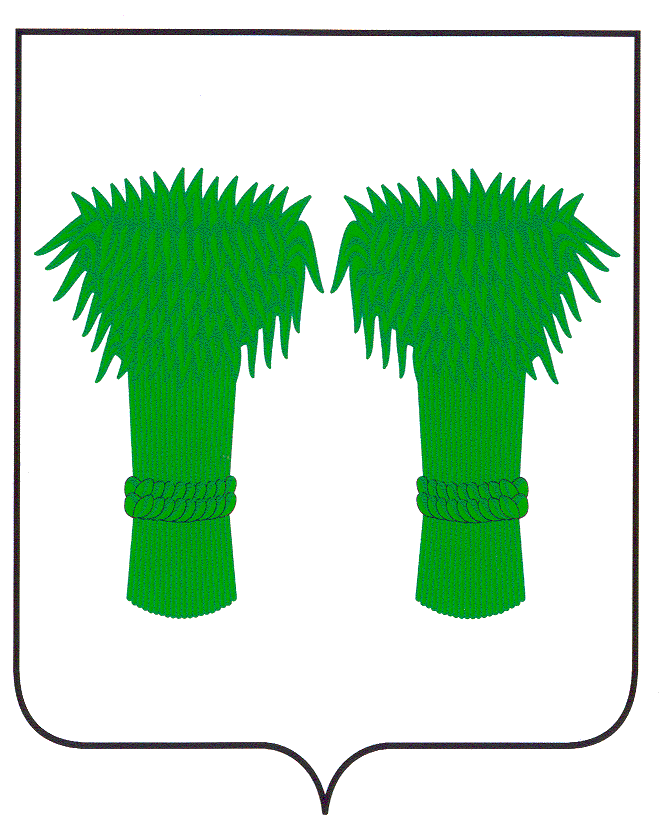 МУНИЦИПАЛЬНЫЙВЕСТНИК                                     информационный бюллетеньОфициальное издание районного Собрания депутатов иадминистрации Кадыйского муниципального районаРОССИЙСКАЯ ФЕДЕРАЦИЯ
КОСТРОМСКАЯ ОБЛАСТЬАДМИНИСТРАЦИЯ КАДЫЙСКОГО МУНИЦИПАЛЬНОГО РАЙОНАПОСТАНОВЛЕНИЕот «  06 »  апреля  2020 г.                                                                                                                                      № 148  О  проведении  месячника  пожарной   безопасности        на         территории                                                                                         Кадыйского муниципального районаВ соответствии с Планом основных мероприятий по вопросам гражданской обороны, защиты населения и территории от ЧС, обеспечения пожарной безопасности и безопасности людей на водных объектах Кадыйского муниципального района на 2020 год и  в целях дальнейшего совершенствования системы действий в чрезвычайных ситуациях в период мирного и военного времени, подготовки населения городского  и сельских поселений, предприятий и организаций к действиям при угрозе, возникновении  и предотвращения пожаров на территории Кадыйского муниципального района, руководствуясь Уставом Кадыйского муниципального района, администрация Кадыйского муниципального района постановляет:  1. В период с 15 апреля по 15 мая 2020 года провести на территории Кадыйского муниципального района месячник  пожарной безопасности.2. Рекомендовать главам городского и сельских поселений Кадыйского муниципального района:2.1. принять нормативно правовой акт о проведении месячника пожарной безопасности с 15 апреля по 15 мая 2020 года;2.2. разработать план мероприятий по проведению месячника пожарной безопасности на территории поселения;2.3. итоги проведения месячника представить в отдел по делам ГО, ЧС и мобилизационной работе администрации Кадыйского муниципального района в срок до 20 мая 2020 года.3. Рекомендовать начальнику ПП № 10 МО МВД России «Макарьевский» совместно с территориальным отделом надзорной деятельности по Макарьевскому и Кадыйскому районам, провести с населением профилактическую работу по предупреждению чрезвычайных ситуаций (пожаров) на территории Кадыйского муниципального района.4. Рекомендовать начальнику ПСЧ-27 п. Кадый:4.1. организовать проверки источников противопожарного водоснабжения Кадыйского муниципального района;4.2. организовать проведение инструктажа о мерах пожарной безопасности среди населения Кадыйского муниципального района.5. Рекомендовать руководителям предприятий и организаций всех форм собственности,  расположенных на территории Кадыйского муниципального района, в период проведения месячника по пожарной безопасности, принять исчерпывающие меры по приведению подведомственных объектов в соответствие с требованиями действующего законодательства в области обеспечения пожарной безопасности.  6. Итоги проведения месячника рассмотреть на заседании Комиссии по предупреждению и ликвидации чрезвычайных ситуаций и обеспечению пожарной безопасности Кадыйского муниципального района.7. Контроль за выполнением настоящего постановления возложить на первого заместителя главы администрации Кадыйского муниципального района.8. Постановление вступает в силу с момента  подписания и подлежит официальному опубликованию.Глава   Кадыйского муниципального района         Е.Ю.БольшаковРОССИЙСКАЯ ФЕДЕРАЦИЯКОСТРОМСКАЯ ОБЛАСТЬАДМИНИСТРАЦИЯ  КАДЫЙСКОГО МУНИЦИПАЛЬНОГО РАЙОНАПОСТАНОВЛЕНИЕ    «08»  апреля  2020  года                                                                                                                           №158О создании рабочей группы по обследованию  аттракционов и детского игрового оборудования	В целях обеспечения условий для безопасного отдыха и физического развития детей, приобщения детей к здоровому образу жизни, организации досуга детей, профилактики детской преступности, улучшения уровня благоустроенности территорий,  в соответствии с п.27 ч.1 ст. 15 Федерального Закона от 06.10.2003г. №131-ФЗ «Об общих принципах организации местного самоуправления в Российской Федерации»,  руководствуясь Уставом Кадыйского муниципального района,п о с т а н о в л я ю:1. Создать рабочую группу по обследованию  аттракционов и детского игрового оборудования, расположенного на территории Кадыйского муниципального района (приложение №1).2. Рабочей группе провести обследование территорий на предмет отнесения  оборудования к аттракционам или детскому игровому оборудованию;3. Контроль  за  исполнением постановления  возложить  на первого заместителя главы администрации Кадыйского муниципального района 4.  Постановление вступает в силу с момента подписания и подлежит опубликованию.Глава Кадыйского  муниципального района        Е.Ю. БольшаковПриложение № 1к постановлению администрацииКадыйского муниципального районаот «08» апреля 2020г. №158СОСТАВрабочей группы по обследованию аттракционов и детского  игрового оборудования расположенного на территории Кадыйского муниципального района   РОССИЙСКАЯ ФЕДЕРАЦИЯ     КОСТРОМСКАЯ ОБЛАСТЬАДМИНИСТРАЦИЯ КАДЫЙСКОГО МУНИЦИПАЛЬНОГО РАЙОНАП О С Т А Н О В Л Е Н И Е«  09 »  апреля  2020 г.                                                                                                                                       №159  Об утверждении административного регламентапредоставления администрацией Кадыйскогомуниципального района Костромской областимуниципальной услуги «Направление уведомленияо соответствии построенных или реконструированныхобъектов индивидуального жилищногостроительства или садового дома требованиямзаконодательства Российской Федерации оградостроительной деятельности»В соответствии с пунктом 15 части 1 статьи 16, пунктом 26 части 1 статьи 16 федерального закона от 6.10.2003 г. № 131-ФЗ  «Об общих принципах организации местного самоуправления в Российской Федерации», руководствуясь Уставом Кадыйского муниципального района, администрация Кадыйского муниципального района п о с т а н о в л я е т :1. Утвердить прилагаемый административный регламент «Направление уведомления о соответствии построенных или реконструированных объектов индивидуального жилищного строительства или садового дома требованиям законодательства Российской Федерации о градостроительной деятельности» (Приложение).2. Постановление администрации Кадыйского  муниципального района от 8 октября 2019 г. №369(в ред. постановление администрации Кадыйского муниципального района от15 ноября 2019 г. №429)  «Выдача уведомления о соответствии построенных или реконструированных объекта индивидуального жилищного строительства или садового дома требованиям законодательства о градостроительной деятельности, либо о несоответствии построенных или реконструированных объекта индивидуального жилищного строительства или садового дома требованиям законодательства о градостроительной деятельности, в том числе в электронном виде» считать утратившим силу.3. Настоящее решение вступает в силу с момента подписания и подлежит официальному опубликованию.Глава Кадыйского муниципального района   Е.Ю.БольшаковПриложение УТВЕРЖДЕН постановлением администрации Кадыйского муниципального района                                                                                                                                  от  « 09 » апреля 2020 года №159 Административный регламент предоставления администрацией Кадыйского муниципального района Костромской области муниципальной услуги по направлению уведомления о соответствии построенных или реконструированных объектов индивидуального жилищного строительства или садового дома требованиям законодательства Российской Федерации о градостроительной деятельностиРаздел 1. Общие положения1. Административный регламент предоставления администрацией Кадыйского муниципального района Костромской области муниципальной услуги по направлению уведомления о соответствии построенных или реконструированных объектов индивидуального жилищного строительства или садового дома требованиям законодательства Российской Федерации о градостроительной деятельности (далее - административный регламент), регулирует отношения, связанные с направлением уведомления о соответствии построенных или реконструированных объектов индивидуального жилищного строительства или садового дома требованиям законодательства Российской Федерации о градостроительной деятельности, устанавливает сроки, последовательность административных процедур (действий) при осуществлении полномочий по направлению уведомления о соответствии построенных или реконструированных объектов индивидуального жилищного строительства или садового дома требованиям законодательства Российской Федерации о градостроительной деятельности, порядок взаимодействия администрации Кадыйского муниципального района Костромской области с заявителями, органами государственной власти и местного самоуправления, учреждениями и организациями.2. Заявителем, в отношении которого предоставляется муниципальная услуга, является физическое или юридическое лицо, обеспечивающее на принадлежащем ему земельном участке строительство, реконструкцию объекта индивидуального жилищного строительства или садового дома (далее - заявитель).3. От имени заявителя с уведомлением об окончании строительства может обратиться его представитель при наличии доверенности или иного документа, подтверждающего право обращаться от имени заявителя (далее – представитель заявителя).4. Информация по вопросам предоставления муниципальной услуги и услуг, которые являются необходимыми и обязательными для предоставления муниципальной услуги, а также справочная информация размещается на информационных стендах в местах предоставления муниципальной услуги и услуг, которые являются необходимыми и обязательными для предоставления муниципальной услуги, на официальном сайте www.admkad.ru в информационно-телекоммуникационной сети «Интернет» (далее – сеть Интернет), непосредственно в администрации Кадыйского муниципального района Костромской области, а также в региональной государственной информационной системе «Реестр государственных услуг (функций) Костромской области» (далее - РГУ), на Едином портале государственных и муниципальных услуг (функций) (gosuslugi.ru) (далее – ЕПГУ) и в региональной государственной информационной системе «Единый портал Костромской области» (44gosuslugi.ru) (далее – РПГУ).К справочной информации относится следующая информация:место нахождения и графики работы администрации Кадыйского муниципального района Костромской области, его отраслевых (функциональных) и территориальных органов, предоставляющих муниципальную услугу, государственных и муниципальных органов и организаций, обращение в которые необходимо для получения муниципальной услуги, а также областного государственного казенного учреждения «Многофункциональный центр предоставления государственных и муниципальных услуг населению», его филиалов и территориально обособленных структурных подразделений (далее – МФЦ);справочные телефоны структурных подразделений администрации Кадыйского муниципального района Костромской области, организаций, участвующих в предоставлении муниципальной услуги, в том числе номер телефона-автоинформатора (при наличии);адреса официальных сайтов, а также электронной почты и (или) формы обратной связи администрации Кадыйского муниципального района Костромской области, органов и организаций, участвующих в предоставлении муниципальной услуги в сети Интернет.Администрация Кадыйского муниципального района Костромской области обеспечивает в установленном порядке размещение и актуализацию указанной информации.Для получения информации по вопросам предоставления муниципальной услуги заявитель (представитель заявителя) обращается лично, письменно, по телефону, по электронной почте в администрацию Кадыйского муниципального района Костромской области, через ЕПГУ или через РПГУ.Для получения сведений о ходе предоставления муниципальной услуги заявитель (представитель заявителя) обращается лично, письменно, по телефону, по электронной почте в администрацию Кадыйского муниципального района Костромской области, предоставляющий муниципальную услугу, или через РПГУ.Сведения о ходе предоставления муниципальной услуги предоставляются заявителю (представителю заявителя) после указания даты и входящего номера полученной при подаче документов расписки, а при использовании РПГУ - после прохождения процедур авторизации.Информирование (консультирование) по вопросам предоставления муниципальной услуги осуществляется специалистами сектора архитектуры и строительства администрации Кадыйского муниципального района Костромской области, в том числе специально выделенными для предоставления консультаций.Консультации предоставляются по следующим вопросам:содержание и ход предоставления муниципальной услуги;перечень документов, необходимых для предоставления муниципальной услуги, комплектность (достаточность) представленных документов;источник получения документов, необходимых для предоставления муниципальной услуги (исполнительный орган государственной власти, орган местного самоуправления, организация и их местонахождение);время приема и выдачи документов специалистами сектора архитектуры и строительства администрации Кадыйского муниципального района Костромской области, МФЦ;срок принятия администрацией Кадыйского муниципального района Костромской области решения о предоставлении муниципальной услуги;порядок обжалования действий (бездействия) и решений, осуществляемых и принимаемых администрацией Кадыйского муниципального района Костромской области в ходе предоставления муниципальной услуги.Консультации общего характера (о местонахождении, графике работы, требуемых документах) могут предоставляться с использованием средств автоинформирования.Информация по вопросам предоставления муниципальной услуги также размещается:на информационных стендах администрации Кадыйского муниципального района Костромской общественных организаций, органов территориального общественного самоуправления (по согласованию);на информационных стендах и (или) иных источниках информирования в МФЦ;в средствах массовой информации, в информационных материалах (брошюрах, буклетах и т.д.).Размещаемая информация содержит справочную информацию, а также сведения о порядке получения информации заявителями по вопросам предоставления муниципальной услуги и услуг, которые являются необходимыми и обязательными для предоставления муниципальной услуги, сведений о ходе предоставления муниципальной услуги, в том числе с использованием ЕПГУ, РПГУ, установленном в настоящем пункте.Раздел 2. Стандарт предоставления муниципальной услуги5. Наименование муниципальной услуги - направление уведомления о соответствии построенных или реконструированных объектов индивидуального жилищного строительства или садового дома требованиям законодательства Российской Федерации о градостроительной деятельности.6. Муниципальная услуга предоставляется администрацией Кадыйского муниципального района Костромской области.В предоставлении муниципальной услуги участвуют специализированные подрядные организации, индивидуальные предприниматели, осуществляющие выполнение кадастровых работ, для получения технического плана объекта индивидуального жилищного строительства или садового дома.7. Результатом предоставления муниципальной услуги является принятие решения:о соответствии построенных или реконструированных объектов индивидуального жилищного строительства или садового дома требованиям законодательства Российской Федерации о градостроительной деятельности;о несоответствии построенных или реконструированных объектов индивидуального жилищного строительства или садового дома требованиям законодательства Российской Федерации о градостроительной деятельности.Процедура предоставления муниципальной услуги завершается направлением заявителю (представителю заявителя) одного из следующих документов:уведомления о соответствии построенных или реконструированных объектов индивидуального жилищного строительства или садового дома требованиям законодательства Российской Федерации о градостроительной деятельности;уведомления о несоответствии построенных или реконструированных объектов индивидуального жилищного строительства или садового дома требованиям законодательства Российской Федерации о градостроительной деятельности.8. Срок предоставления муниципальной услуги – 7 рабочих дней со дня поступления уведомления об окончании строительства или реконструкции объекта индивидуального жилищного строительства или садового дома (далее - уведомление об окончании строительства) и документов, необходимых для предоставления муниципальной услуги, в администрацию Кадыйского муниципального района Костромской области.  В случае представления заявителем документов в МФЦ срок предоставления муниципальной услуги исчисляется со дня передачи МФЦ указанных документов в администрацию Кадыйского муниципального района Костромкой области.  Срок для возврата уведомления об окончании строительства и прилагаемых к нему документов без рассмотрения с указанием причин возврата (при наличии оснований, предусмотренных пунктом 16 настоящего административного регламента) составляет 3 рабочих дня со дня поступления указанного уведомления в администрацию Кадыйского муниципального района Костромской области.  9. Перечень нормативных правовых актов, регулирующих предоставление муниципальной услуги:1) Градостроительный кодекс Российской Федерации      от 29 декабря 2004 года № 190-ФЗ (далее - Градостроительный кодекс) («Российская газета», № 290, 30.12.2004);2) Федеральный закон от 29 июля 2017 года № 217-ФЗ   «О ведении гражданами садоводства и огородничества для собственных нужд и о внесении изменений в отдельные законодательные акты Российской Федерации» («Российская газета», № 169, 02.08.2017);3) Федеральный закон от 6 октября 2003 года № 131-ФЗ   «Об общих принципах организации местного самоуправления в Российской Федерации» («Российская газета», № 202, 08.10.2003);4) Федеральный закон от 27 июля 2010 года № 210-ФЗ  «Об организации предоставления государственных и муниципальных услуг» («Российская газета», № 168, 30.07.2010);5) Федеральный закон от 6 апреля 2011 года № 63-ФЗ  «Об электронной подписи» («Российская газета», № 75, 08.04.2011);6) постановление Правительства Российской Федерации       от 25 июня 2012 года № 634 «О видах электронной подписи, использование которых допускается при обращении за получением государственных и муниципальных услуг» («Российская газета», № 148, 02.07.2012);7) приказ Министерства строительства и жилищно-коммунального хозяйства Российской Федерации от 19 сентября 2018 года № 591/пр      «Об утверждении форм уведомлений, необходимых для строительства или реконструкции объекта индивидуального жилищного строительства или садового дома» (далее - Приказ Минстроя России № 591/пр) (Официальный интернет-портал правовой информации www.pravo.gov.ru, 28.09.2018);8) Устав муниципального образования Костромской области.Перечень нормативных правовых актов, регулирующих предоставление муниципальной услуги (с указанием их реквизитов и источников официального опубликования), размещается на официальном сайте администрации Кадыйского муниципального района Костромской области в сети Интернет www.admkad.ru, в РГУ, на ЕПГУ и РПГУ.Администрация Кадыйского муниципального района Костромской области обеспечивает размещение и актуализацию перечня нормативных правовых актов, регулирующих предоставление муниципальной услуги, на своем официальном сайте в сети Интернет, а также в соответствующем разделе РГУ.10. Исчерпывающий перечень документов, необходимых в соответствии с нормативными правовыми актами для предоставления муниципальной услуги, подлежащих представлению заявителем (представителем заявителя):1) уведомление об окончании строительства по форме согласно приложению № 5 к Приказу Минстроя России № 591/пр, содержащее следующие сведения:фамилия, имя, отчество (при наличии), место жительства заявителя, реквизиты документа, удостоверяющего личность (для физического лица);наименование и место нахождения заявителя (для юридического лица), а также государственный регистрационный номер записи о государственной регистрации юридического лица в едином государственном реестре юридических лиц и идентификационный номер налогоплательщика, за исключением случая, если заявителем является иностранное юридическое лицо;кадастровый номер земельного участка (при его наличии), адрес или описание местоположения земельного участка;сведения о праве заявителя на земельный участок, а также сведения о наличии прав иных лиц на земельный участок (при наличии таких лиц);сведения о виде разрешенного использования земельного участка и объекта индивидуального жилищного строительства или садового дома;сведения о том, что объект индивидуального жилищного строительства или садовый дом не предназначен для раздела на самостоятельные объекты недвижимости;почтовый адрес и (или) адрес электронной почты для связи с заявителем;сведения о параметрах построенных или реконструированных объекта индивидуального жилищного строительства или садового дома;сведения об оплате государственной пошлины за осуществление государственной регистрации прав;сведения о способе направления заявителю уведомления о соответствии (несоответствии) построенных или реконструированных объектов индивидуального жилищного строительства или садового дома требованиям законодательства Российской Федерации о градостроительной деятельности;2) документ, подтверждающий полномочия представителя заявителя, в случае, если уведомление о планируемых строительстве или реконструкции объекта индивидуального жилищного строительства или садового дома (далее - уведомление о планируемом строительстве) направлено представителем заявителя;3) заверенный перевод на русский язык документов о государственной регистрации юридического лица в соответствии с законодательством иностранного государства в случае, если заявителем является иностранное юридическое лицо;4) технический план объекта индивидуального жилищного строительства или садового дома;5) заключенное между правообладателями земельного участка соглашение об определении их долей в праве общей долевой собственности на построенные или реконструированные объект индивидуального жилищного строительства или садовый дом в случае, если земельный участок, на котором построен или реконструирован объект индивидуального жилищного строительства или садовый дом, принадлежит двум и более гражданам на праве общей долевой собственности или на праве аренды со множественностью лиц на стороне арендатора;6) в случае, если для предоставления муниципальной услуги необходима обработка персональных данных лица, не являющегося заявителем, и если в соответствии с Федеральным законом от 27 июля 2006 года № 152-ФЗ «О персональных данных» обработка таких персональных данных может осуществляться с согласия указанного лица, при обращении за получением муниципальной услуги заявитель дополнительно представляет документы, подтверждающие получение согласия указанного лица или его законного представителя на обработку персональных данных указанного лица.11. Запрещается требовать от заявителя (представителя заявителя):представления документов и информации или осуществления действий, представление или осуществление которых не предусмотрено нормативными правовыми актами, регулирующими отношения, возникающие в связи с предоставлением муниципальной услуги;представления документов и информации, в том числе подтверждающих внесение заявителем платы за предоставление муниципальной услуги, которые находятся в распоряжении администрации Кадыйского муниципального района, иных органов местного самоуправления, государственных органов, либо подведомственных государственным органам или органам местного самоуправления организаций, участвующих в предоставлении муниципальной услуги, в соответствии с нормативными правовыми актами Российской Федерации, нормативными правовыми актами Костромской области, муниципальными правовыми актами, за исключением документов, включенных в определенный частью 6 статьи 7 Федерального закона от 27 июля 2010 года № 210-ФЗ «Об организации предоставления  муниципальных и муниципальных услуг» перечень документов. Заявитель вправе представить указанные документы и информацию в администрацию Кадыйского муниципального района, по собственной инициативе;осуществления действий, в том числе согласований, необходимых для получения муниципальной услуги и связанных с обращением в иные органы местного самоуправления, государственные органы, организации, за исключением получения услуг и получения документов и информации, предоставляемых в результате предоставления таких услуг, включенных в перечень необходимых и обязательных услуг;представления документов и информации, отсутствие и (или) недостоверность которых не указывались при первоначальном отказе в приеме документов, необходимых для предоставления муниципальной услуги, либо в предоставлении муниципальной услуги, за исключением следующих случаев:изменение требований нормативных правовых актов, касающихся предоставления муниципальной услуги, после первоначальной подачи запроса о предоставлении муниципальной услуги;наличие ошибок в запросе о предоставлении муниципальной услуги и документах, поданных заявителем после первоначального отказа в приеме документов, необходимых для предоставления муниципальной услуги, либо в предоставлении муниципальной услуги и не включенных в представленный ранее комплект документов;истечение срока действия документов или изменение информации после первоначального отказа в приеме документов, необходимых для предоставления муниципальной услуги, либо в предоставлении муниципальной услуги;выявление документально подтвержденного факта (признаков) ошибочного или противоправного действия (бездействия) должностного лица администрации Кадыйского муниципального района Костромской области, предоставляющего муниципальную услугу, муниципального служащего, работника МФЦ при первоначальном отказе в приеме документов, необходимых для предоставления муниципальной услуги, либо в предоставлении муниципальной услуги, о чем в письменном виде за подписью руководителя администрации Кадыйского муниципального района Костромской области, руководителя МФЦ при первоначальном отказе в приеме документов, необходимых для предоставления муниципальной услуги, уведомляется заявитель, а также приносятся извинения за доставленные неудобства.12. Документы, предоставляемые заявителем, должны соответствовать следующим требованиям:тексты документов должны быть написаны разборчиво; фамилия, имя и отчество (при наличии) заявителя, его адрес места жительства, телефон (если есть) должны быть написаны полностью;документы не должны содержать подчисток, приписок, зачеркнутых слов и иных неоговоренных исправлений;документы не должны быть исполнены карандашом;документы не должны иметь серьезных повреждений, наличие которых допускает неоднозначность их толкования.Копии представленных документов заверяются специалистом администрации Кадыйского муниципального района Костромской области, МФЦ на основании представленного подлинника этого документа.13. Заявитель может подать документы для получения муниципальной услуги в электронной форме с использованием ЕПГУ либо РПГУ.В соответствии со статьей 6 Федерального закона     от 6 апреля 2011 года № 63-ФЗ «Об электронной подписи» информация в электронной форме, подписанная квалифицированной электронной подписью, признается электронным документом, равнозначным документу на бумажном носителе, подписанному собственноручной подписью, и может применяться в любых правоотношениях в соответствии с законодательством Российской Федерации, кроме случая, если федеральными законами или принимаемыми в соответствии с ними нормативными правовыми актами установлено требование о необходимости составления документа исключительно на бумажном носителе. Уведомление об окончании строительства и необходимые для получения муниципальной услуги документы, предусмотренные пунктом 10 настоящего административного регламента, представленные заявителем в электронной форме, удостоверяются электронной подписью:уведомление об окончании строительства удостоверяется простой электронной подписью заявителя;доверенность, подтверждающая правомочие на обращение за получением муниципальной услуги, выданная организацией, удостоверяется усиленной квалифицированной электронной подписью правомочного должностного лица организации, а доверенность, выданная физическим лицом, - усиленной квалифицированной электронной подписью нотариуса;иные документы, прилагаемые к уведомлению об окончании строительства в форме электронных образов бумажных документов (сканированных копий), удостоверяются электронной подписью в соответствии с требованиями постановления Правительства Российской Федерации от 25 июня 2012 года № 634 «О видах электронной подписи, использование которых допускается при обращении за получением государственных и муниципальных услуг».Если направленные документы подписаны усиленной квалифицированной электронной подписью в соответствии с требованиями законодательства, предоставление оригиналов и сверка с электронными версиями документов не требуется. В ином случае заявитель предоставляет оригиналы документов в администрацию Кадыйского муниципального района Костромской области, для сверки с электронными версиями документов после получения уведомления о принятии уведомления об окончании строительства к рассмотрению.Для получения сертификата усиленной квалифицированной электронной подписи заявитель должен обратиться в удостоверяющий центр, включенный в Перечень уполномоченных удостоверяющих центров единой системы удостоверяющих центров, сформированный Министерством связи и массовых коммуникаций Российской Федерации.14. В перечень необходимых и обязательных услуг для предоставления муниципальной услуги входит подготовка технического плана объекта индивидуального жилищного строительства или садового дома.Необходимая и обязательная услуга по подготовке технического плана объекта индивидуального жилищного строительства или садового дома предоставляется платно специализированными подрядными организациями (кадастровыми инженерами (по выбору заявителя)).15. Основания для отказа в приеме документов, необходимых для предоставления муниципальной услуги, полученных от заявителя на бумажном носителе, нормативными правовыми актами не предусмотрены.Основание для отказа в приеме к рассмотрению документов, полученных от заявителя в форме электронного документа:выявление в результате проверки усиленной квалифицированной электронной подписи несоблюдения установленных статьей 11 Федерального закона от 6 апреля 2011 года № 63-ФЗ «Об электронной подписи» условий признания ее действительности.Основания для приостановления предоставления муниципальной услуги законодательством Российской Федерации не предусмотрены.16. В случае отсутствия в уведомлении об окончании строительства сведений, предусмотренных абзацами вторым-одиннадцатым подпункта 1 пункта 10 настоящего административного регламента, или отсутствия документов, прилагаемых к нему и предусмотренных подпунктами 2-6 пункта 10 настоящего административного регламента, а также в случае, если уведомление об окончании строительства поступило после истечения десяти лет со дня поступления уведомления о планируемом строительстве, в соответствии с которым осуществлялись строительство или реконструкция объекта индивидуального жилищного строительства или садового дома, либо уведомление о планируемом строительстве таких объекта индивидуального жилищного строительства или садового дома ранее не направлялось, в том числе было возвращено застройщику в соответствии с частью 6 статьи 51.1 Градостроительного кодекса, администрацией Кадыйского муниципального района Костромской области в течение трех рабочих дней со дня поступления уведомления об окончании строительства возвращает заявителю уведомление об окончании строительства и прилагаемые к нему документы без рассмотрения с указанием причин возврата. В этом случае уведомление об окончании строительства считается ненаправленным.17. Основаниями для направления заявителю уведомления о несоответствии построенных или реконструированных объектов индивидуального жилищного строительства или садового дома требованиям законодательства Российской Федерации о градостроительной деятельности являются:1) параметры построенных или реконструированных объекта индивидуального жилищного строительства или садового дома не соответствуют указанным в подпункте 1 пункта 33 настоящего административного регламента предельным параметрам разрешенного строительства, реконструкции объектов капитального строительства, установленным правилами землепользования и застройки, документацией по планировке территории, или обязательным требованиям к параметрам объектов капитального строительства, установленным Градостроительным кодексом, другими федеральными законами;2) внешний облик объекта индивидуального жилищного строительства или садового дома не соответствует описанию внешнего облика таких объекта или дома, являющемуся приложением к уведомлению о планируемом строительстве, или типовому архитектурному решению, указанному в уведомлении о планируемом строительстве, или заявителю было направлено уведомление о несоответствии указанных в уведомлении о планируемом строительстве параметров объекта индивидуального жилищного строительства или садового дома установленным параметрам и (или) недопустимости размещения объекта индивидуального жилищного строительства или садового дома на земельном участке по основанию, указанному в пункте 4 части 10 статьи 51.1 Градостроительного кодекса, в случае строительства или реконструкции объекта индивидуального жилищного строительства или садового дома в границах исторического поселения федерального или регионального значения;3) вид разрешенного использования построенного или реконструированного объекта капитального строительства не соответствует виду разрешенного использования объекта индивидуального жилищного строительства или садового дома, указанному в уведомлении о планируемом строительстве;4) размещение объекта индивидуального жилищного строительства или садового дома не допускается в соответствии с ограничениями, установленными в соответствии с земельным и иным законодательством Российской Федерации на дату поступления уведомления об окончании строительства, за исключением случаев, если указанные ограничения предусмотрены решением об установлении или изменении зоны с особыми условиями использования территории, принятым в отношении планируемого к строительству, реконструкции объекта капитального строительства, и такой объект капитального строительства не введен в эксплуатацию.18. Муниципальная услуга предоставляется бесплатно.19. Максимальный срок ожидания в очереди при подаче документов, необходимых для предоставления муниципальной услуги, составляет 15 минут.Максимальный срок ожидания в очереди при получении результата предоставления муниципальной услуги составляет 15 минут.20. Максимальный срок регистрации документов заявителя в журнале регистрации составляет 15 минут с момента поступления в администрацию Кадыйского муниципального района Костромской области.21. Заявителям предоставляется возможность для предварительной записи на представление документов для получения муниципальной услуги и (или) для получения результата муниципальной услуги. Предварительная запись может осуществляться заявителем в администрацию Кадыйского муниципального района  при личном обращении, в МФЦ, по справочным телефонам, а также посредством записи с использованием РПГУ (при наличии технической возможности).При предварительной записи заявитель сообщает свои фамилию, имя, отчество (при наличии), адрес места жительства заявителя – физического лица, наименование, адрес места нахождения заявителя – юридического лица, контактный телефон и желаемые дату и время представления документов. Предварительная запись осуществляется путем внесения информации в Журнал предварительной записи заявителей, который ведется на бумажном или электронном носителях. Заявителю сообщается дата и время представления документов на получение муниципальной услуги и номер кабинета приема документов, в который следует обратиться (при наличии возможности), а также дата и время получения результата муниципальной услуги и номер кабинета выдачи результата муниципальной услуги, в который следует обратиться.В случае если заявителем используется возможность предварительной записи на представление документов для получения муниципальной услуги и (или) для получения результата муниципальной услуги с использованием РПГУ ему направляется уведомление о приближении даты подачи документов и (или) получения результата муниципальной услуги (при наличии технической возможности).В случае если заявителем используется возможность предварительной записи через МФЦ, заявителю сообщается дата и время представления документов на получение муниципальной услуги, а также дата и время получения результата муниципальной услуги. Прием документов через МФЦ осуществляется с использованием электронной системы управления очередью (при ее наличии в соответствующем обособленном структурном подразделении МФЦ).21. Помещения, в которых предоставляется муниципальная услуга, соответствуют следующим требованиям:1) здание, в котором непосредственно предоставляется муниципальная услуга, располагается с учетом транспортной доступности (время пути для граждан от остановок общественного транспорта составляет не более 15 минут пешим ходом) и оборудовано отдельными входами для свободного доступа заявителей в помещение;2) на территории, прилегающей к месторасположению администрации Кадыйского муниципального района,  МФЦ оборудуются места для парковки автотранспортных средств. На стоянке должно быть не менее 5 мест, из них не менее 10 процентов мест (но не менее одного места) - для бесплатной парковки транспортных средств, управляемых инвалидами I, II групп, а также инвалидами III группы в порядке, установленном Правительством Российской Федерации, и транспортных средств, перевозящих таких инвалидов и (или) детей-инвалидов. На указанных транспортных средствах должен быть установлен опознавательный знак «Инвалид». Порядок выдачи опознавательного знака «Инвалид» для индивидуального использования устанавливается уполномоченным Правительством Российской Федерации федеральным органом исполнительной власти. Указанные места для парковки не должны занимать иные транспортные средства. Доступ заявителей к парковочным местам является бесплатным;3) центральный вход в здание оборудован информационной табличкой (вывеской), содержащей информацию о наименовании и графике работы;4) в целях создания условий доступности зданий, помещений, в которых предоставляется муниципальная услуга (далее – здания), и условий доступности муниципальной услуги инвалидам обеспечиваются: условия для беспрепятственного доступа к зданиям, а также для беспрепятственного пользования средствами связи и информации;возможность самостоятельного передвижения по территории, на которой расположены здания, а также входа в такие здания и выходы из них, в том числе с использованием кресла-коляски;сопровождение инвалидов, имеющих стойкие расстройства функции зрения и самостоятельного передвижения, и оказание им помощи в передвижении;надлежащее размещение оборудования и носителей информации, необходимых для обеспечения беспрепятственного доступа инвалидов к зданиям и к услугам с учетом ограничений их жизнедеятельности;дублирование необходимой для инвалидов звуковой и зрительной информации, а также надписей, знаков и иной текстовой и графической информации знаками, выполненными рельефно-точечным шрифтом Брайля, допуск сурдопереводчика и тифлосурдопереводчика;допуск в здания собаки-проводника при наличии документа, подтверждающего ее специальное обучение и выдаваемого по форме и в порядке, которые определяются федеральным органом исполнительной власти, осуществляющим функции по выработке и реализации государственной политики и нормативно-правовому регулированию в сфере социальной защиты населения;оказание помощи инвалидам в преодолении барьеров, мешающих получению ими услуг наравне с другими лицами.В случаях, если существующие здания невозможно полностью приспособить с учетом потребностей инвалидов, собственники этих зданий до их реконструкции или капитального ремонта должны принимать согласованные с одним из общественных объединений инвалидов меры для обеспечения доступа инвалидов к месту предоставления муниципальной услуги либо, когда возможно, обеспечить предоставление муниципальной услуги по месту жительства инвалида или в дистанционном режиме;5) места ожидания в очереди на представление или получение документов комфортные для граждан, оборудованы стульями (кресельными секциями, скамьями);6) в здании предусматриваются места общественного пользования (туалеты);7) помещения приема граждан оборудованы информационными табличками с указанием:наименования структурного подразделения администрация Кадыйского муниципального района Костромской области  ;номера помещения;фамилии, имени, отчества и должности специалиста;технического перерыва (при наличии);8) прием граждан осуществляется в специально выделенных для этих целей помещениях, включающих в себя места для заполнения документов и информирования граждан;9) помещения соответствуют установленным санитарно-эпидемиологическим правилам и оборудованы средствами пожаротушения и оповещения о возникновении чрезвычайной ситуации;10) каждое рабочее место специалиста оборудовано телефоном, персональным компьютером с возможностью доступа к информационным базам данных, печатающим устройством;11) на информационных стендах размещается следующая информация:справочная информация; образцы заполнения запросов и перечень документов, необходимых для предоставления муниципальной услуги;порядок получения информации заявителями по вопросам предоставления муниципальной услуги и услуг, которые являются необходимыми и обязательными для предоставления муниципальной услуги, сведений о ходе предоставления муниципальной услуги, в том числе с использованием ЕПГУ, РПГУ.22. Показатели доступности и качества предоставления муниципальной услуги:1) количество необходимых и достаточных посещений заявителем администрацию Кадыйского муниципального района Костромской области для получения муниципальной услуги не превышает 2 раз.Время общения с должностными лицами при предоставлении муниципальной услуги не должно превышать15 минут.2) предоставление муниципальной услуги может также осуществляться в МФЦ по принципу «одного окна», в соответствии с которым предоставление муниципальной услуги осуществляется после однократного обращения заявителя с соответствующим запросом о предоставлении муниципальной услуги или запросом, указанным в статье 15.1 Федерального закона от 27 июля 2010 года № 210-ФЗ «Об организации предоставления государственных и муниципальных услуг», а взаимодействие с органами, предоставляющими муниципальные услуги, осуществляется МФЦ без участия заявителя в соответствии с нормативными правовыми актами и соглашением о взаимодействии.3) предоставление муниципальной услуги может осуществляться в электронном виде с использованием ЕПГУ, РПГУ (при наличии технической возможности);4) заявителю предоставляется информация о ходе предоставления муниципальной услуги.Для получения сведений о ходе предоставления муниципальной услуги:при личном обращении заявителем указывается (называется) дата и регистрационный номер, обозначенный в расписке о приеме документов, полученной от администрации Кадыйского муниципального района Костромской области (МФЦ) при подаче документов;при обращении через РПГУ запрос и документы представляются заявителем по электронным каналам связи после прохождения процедур авторизации. Информирование о предоставлении муниципальной услуги в данном случае осуществляется путем направления соответствующего статуса услуги, а также решения о предоставлении либо об отказе в предоставлении муниципальной услуги в виде электронного образа документа, подписанного уполномоченным лицом с использованием электронной подписи (при наличии технической возможности);5) соблюдение срока предоставления муниципальной услуги;6) соблюдение сроков ожидания в очереди при предоставлении муниципальной услуги;7) отсутствие поданных в установленном порядке жалоб на решение или действие (бездействие), принятые или осуществленные при предоставлении муниципальной услуги.23. При предоставлении муниципальной услуги в МФЦ специалистами МФЦ могут в соответствии с настоящим административным регламентом осуществляться следующие функции:информирование и консультирование заявителей по вопросу предоставления муниципальной услуги;прием запроса и документов в соответствии с настоящим административным регламентом;выдача результатов предоставления муниципальной услуги в соответствии с настоящим административным регламентом.24. Получение заявителем результата предоставления муниципальной услуги в электронной форме, заверенной электронной подписью уполномоченного должностного лица, не лишает заявителя права получить указанный результат в форме документа на бумажном носителе (при наличии технической возможности).Раздел 3. Административные процедуры(Состав, последовательность и сроки выполненияадминистративных процедур (действий), требования к порядку их выполнения, в том числе особенности выполнения административных процедур (действий) в электронной форме, а также особенности выполнения административных процедур (действий) в многофункциональных центрах предоставления государственных и муниципальных услуг)25. Предоставление муниципальной услуги включает в себя следующие административные процедуры:1) прием и регистрация документов;2) экспертиза документов;3) принятие решения о предоставлении муниципальной услуги;4) выдача документов по результатам предоставления муниципальной услуги.26. Основанием для начала административной процедуры приема и регистрации документов является обращение заявителя (представителя заявителя) в администрации Кадыйского муниципального района Костромской области посредством:1) личного обращения с уведомлением об окончании строительства и документами, необходимыми для предоставления муниципальной услуги, в администрацию Кадыйского муниципального района Костромской области, МФЦ;2) почтового отправления уведомления об окончании строительства и документов, необходимых для предоставления муниципальной услуги, в администрацию Кадыйского муниципального района Костромской области;3) направления уведомления об окончании строительства и документов, необходимых для предоставления муниципальной услуги, по информационно-телекоммуникационным сетям общего доступа, включая ЕПГУ и РПГУ (при наличии технической возможности).27. При поступлении уведомления об окончании строительства специалист, ответственный за прием и регистрацию документов:1) устанавливает предмет обращения заявителя;2) проверяет документ, удостоверяющий личность заявителя (в случае личного обращения заявителя), документ, подтверждающий право на обращение с уведомлением об окончании строительства (в случае если с уведомлением об окончании строительства обращается представитель заявителя);3) при отсутствии у заявителя заполненного уведомления об окончании строительства или неправильном его заполнении помогает заявителю заполнить уведомление об окончании строительства или заполняет его самостоятельно и представляет на подпись заявителю (при личном обращении заявителя в администрацию Кадыйского муниципального района Костромской области; 4) производит копирование документов (если заявителем не предоставлены копии документов, необходимых для предоставления муниципальной услуги), удостоверяя копии представленных документов на основании их оригиналов надписью «копия верна», датой, личной подписью, штампом (печатью);5) оформляет расписку о приеме документов и передает ее заявителю, а в случае поступления документов по почте направляет ее заявителю почтовым отправлением;6) комплектует уведомление об окончании строительства и представленные заявителем документы (сведения) в установленном порядке делопроизводства.В случае обращения заявителя в МФЦ специалист МФЦ, ответственный за прием и регистрацию документов, передает дело заявителя в установленном порядке в администрации Кадыйского муниципального района Костромской области. Специалист администрации Кадыйского муниципального района Костромской области, ответственный за прием и регистрацию документов:1) регистрирует поступление уведомления об окончании строительства в журнале регистрации входящих документов, в автоматизированной информационной системе (далее - АИС) (при наличии соответствующего программного обеспечения, необходимого для автоматизации процедуры предоставления муниципальной услуги);2) передает комплект документов специалисту, ответственному за экспертизу документов.28. Особенности приема уведомления об окончании строительства и документов (сведений), полученных от заявителя в форме электронного документа.При наличии возможности получения муниципальной услуги в электронной форме заявитель формирует запрос посредством заполнения электронной формы через ЕПГУ, РПГУ. В случае если предусмотрена личная идентификация гражданина, то запрос и прилагаемые документы должны быть подписаны электронной подписью заявителя.29. При поступлении запроса в электронной форме через ЕПГУ или РПГУ специалист, ответственный за прием и регистрацию документов, осуществляет прием документов (сведений) с учетом следующих особенностей:1) регистрирует документы в «журнале, в котором регистрируется поступившие документы».  Регистрация документов, сформированных и отправленных через ЕПГУ, РПГУ в выходные дни, праздничные дни, после окончания рабочего дня согласно графику работы администрации Кадыйского муниципального района Костромской области, производится в следующий рабочий день;2) проверяет действительность усиленной квалифицированной электронной подписи заявителя, использованной при обращении за получением муниципальной услуги.В рамках проверки действительности усиленной квалифицированной электронной подписи заявителя, осуществляется проверка соблюдения следующих условий:квалифицированный сертификат ключа проверки электронной подписи (далее - квалифицированный сертификат) создан и выдан аккредитованным удостоверяющим центром, аккредитация которого действительна на день выдачи указанного сертификата;квалифицированный сертификат действителен на момент подписания запроса и прилагаемых к нему документов (при наличии достоверной информации о моменте подписания запроса и прилагаемых к нему документов) или на день проверки действительности указанного сертификата, если момент подписания запроса и прилагаемых к нему документов не определен;имеется положительный результат проверки принадлежности владельцу квалифицированного сертификата усиленной квалифицированной электронной подписи, с помощью которой подписаны документы, и подтверждено отсутствие изменений, внесенных в документы после их подписания. При этом проверка осуществляется с использованием средств электронной подписи, получивших подтверждение соответствия требованиям, установленным в соответствии с Федеральным законом от 6 апреля 2011 года № 63-ФЗ «Об электронной подписи», и с использованием квалифицированного сертификата лица, подписавшего документы;усиленная квалифицированная электронная подпись используется с учетом ограничений, содержащихся в квалифицированном сертификате лица, подписывающего документы (если такие ограничения установлены).Проверка усиленной квалифицированной электронной подписи может осуществляться самостоятельно с использованием имеющихся средств электронной подписи или средств информационной системы головного удостоверяющего центра, которая входит в состав инфраструктуры, обеспечивающей информационно-технологическое взаимодействие информационных систем, используемых для предоставления услуг. Проверка усиленной квалифицированной электронной подписи также может осуществляться с использованием средств информационной системы аккредитованного удостоверяющего центра;В случае если в результате проверки усиленной квалифицированной электронной подписи выявлено несоблюдение установленных статьей 11 Федерального закона от 6 апреля 2011 года № 63-ФЗ «Об электронной подписи» условий признания ее действительности, специалист, ответственный за прием и регистрацию документов, в день завершения проведения такой проверки принимает решение об отказе в приеме к рассмотрению документов и направляет заявителю уведомление об этом в электронной форме с указанием пунктов статьи 11 Федерального закона от 6 апреля 2011 года № 63-ФЗ «Об электронной подписи», которые послужили основанием для принятия указанного решения.Указанное уведомление подписывается усиленной квалифицированной электронной подписью специалиста, ответственного за прием и регистрацию документов, и направляется по адресу электронной почты заявителя. После получения уведомления заявитель вправе обратиться повторно за предоставлением государственной услуги, устранив нарушения, которые послужили основанием для отказа в приеме к рассмотрению документов.В случае если в результате проверки усиленной квалифицированной электронной подписи выявлено соблюдение установленных условий признания ее действительности, уведомляет заявителя путем направления электронной расписки в получении документов в форме электронного документа, подписанного электронной подписью специалиста, ответственного за прием и регистрацию документов (далее - электронная расписка). В электронной расписке указываются входящий регистрационный номер, дата получения перечень представленных заявителем документов в электронном виде. Электронная расписка выдается посредством отправки соответствующего статуса по адресу электронной почты или в личный кабинет заявителя в РПГУ; 3) передает специалисту, ответственному за экспертизу документов, зарегистрированный комплект документов.30. Результатом исполнения административной процедуры является прием и регистрация в Журнале регистрации входящих документов уведомления об окончании строительства с прилагаемыми к нему документами и передача их специалисту, ответственному за экспертизу документов.Максимальный срок исполнения административных действий составляет 15 минут.Максимальный срок исполнения административной процедуры составляет 1 рабочий день.31. Основанием для начала административной процедуры экспертизы документов является получение специалистом, ответственным за экспертизу документов, комплекта документов заявителя.32. При выявлении оснований для возврата уведомления об окончании строительства, полученного от заявителя на бумажном носителе, предусмотренных пунктом 16 настоящего административного регламента, специалист, ответственный за экспертизу документов, осуществляет подготовку проекта уведомления  о возврате уведомления об окончании строительства с указанием причины возврата и обеспечивает его согласование, подписание в порядке делопроизводства, установленном в администрации Кадыйского муниципального района Костромской области, и направление подписанного уведомления о возврате уведомления об окончании строительства вместе с комплектом документов заявителю в течение 3 рабочих дней со дня его поступления в администрацию Кадыйского муниципального района Костромской области.33. При отсутствии оснований для возврата документов заявителю и отказа в приеме к рассмотрению документов, полученных от заявителя в форме электронного документа, предусмотренных пунктом 15 настоящего административного регламента, специалист, ответственный за экспертизу документов:1) при необходимости получения документов и сведений, необходимых для предоставления муниципальной услуги, которые подлежат истребованию посредством системы межведомственного взаимодействия, оформляет и направляет в соответствии с установленным порядком межведомственного взаимодействия запросы в органы и организации, в распоряжении которых находятся указанные документы (сведения);2) проводит проверку соответствия указанных в уведомлении об окончании строительства параметров построенных или реконструированных объекта индивидуального жилищного строительства или садового дома действующим на дату поступления уведомления о планируемом строительстве предельным параметрам разрешенного строительства, реконструкции объектов капитального строительства, установленным правилами землепользования и застройки, документацией по планировке территории, и обязательным требованиям к параметрам объектов капитального строительства, установленным Градостроительным кодексом, другими федеральными законами (в том числе в случае, если указанные предельные параметры или обязательные требования к параметрам объектов капитального строительства изменены после дня поступления в соответствующий орган уведомления о планируемом строительстве и уведомление об окончании строительства подтверждает соответствие параметров построенных или реконструированных объекта индивидуального жилищного строительства или садового дома предельным параметрам и обязательным требованиям к параметрам объектов капитального строительства, действующим на дату поступления уведомления о планируемом строительстве). В случае, если уведомление об окончании строительства подтверждает соответствие параметров построенных или реконструированных объекта индивидуального жилищного строительства или садового дома предельным параметрам и обязательным требованиям к параметрам объектов капитального строительства, действующим на дату поступления уведомления об окончании строительства, осуществляется проверка соответствия параметров построенных или реконструированных объекта индивидуального жилищного строительства или садового дома указанным предельным параметрам и обязательным требованиям к параметрам объектов капитального строительства, действующим на дату поступления уведомления об окончании строительства;3) проверяет путем осмотра объекта индивидуального жилищного строительства или садового дома соответствие внешнего облика объекта индивидуального жилищного строительства или садового дома описанию внешнего вида таких объекта или дома, являющемуся приложением к уведомлению о планируемом строительстве (при условии, что застройщику в срок не позднее 20 рабочих дней со дня поступления уведомления о планируемом строительстве, не направлялось уведомление о несоответствии указанных в уведомлении о планируемом строительстве параметров объекта индивидуального жилищного строительства или садового дома установленным параметрам и (или) недопустимости размещения объекта индивидуального жилищного строительства или садового дома на земельном участке по основанию, указанному в пункте 4 части 10 статьи 51.1 Градостроительного кодекса), или типовому архитектурному решению, указанному в уведомлении о планируемом строительстве, в случае строительства или реконструкции объекта индивидуального жилищного строительства или садового дома в границах исторического поселения федерального или регионального значения;4) проверяет соответствие вида разрешенного использования объекта индивидуального жилищного строительства или садового дома виду разрешенного использования, указанному в уведомлении о планируемом строительстве;5) проверяет допустимость размещения объекта индивидуального жилищного строительства или садового дома в соответствии с ограничениями, установленными в соответствии с земельным и иным законодательством Российской Федерации на дату поступления уведомления об окончании строительства, за исключением случаев, если указанные ограничения предусмотрены решением об установлении или изменении зоны с особыми условиями использования территории, принятым в отношении планируемого к строительству, реконструкции объекта капитального строительства и такой объект капитального строительства не введен в эксплуатацию.34. На основании анализа комплекта документов заявителя специалист, ответственный за экспертизу документов, устанавливает отсутствие (наличие) оснований для направления заявителю уведомления о несоответствии построенных или реконструированных объектов индивидуального жилищного строительства или садового дома требованиям законодательства Российской Федерации о градостроительной деятельности, предусмотренных пунктом 17 настоящего административного регламента.35. При отсутствии оснований для направления заявителю уведомления о несоответствии построенных или реконструированных объектов индивидуального жилищного строительства или садового дома требованиям законодательства Российской Федерации о градостроительной деятельности, предусмотренных пунктом 17 настоящего административного регламента, специалист, ответственный за экспертизу документов, осуществляет подготовку проекта уведомления о соответствии построенных или реконструированных объектов индивидуального жилищного строительства или садового дома требованиям законодательства Российской Федерации о градостроительной деятельности по форме согласно приложению № 6 к Приказу Минстроя России № 591/пр.36. При наличии оснований для направления заявителю уведомления о несоответствии построенных или реконструированных объектов индивидуального жилищного строительства или садового дома требованиям законодательства Российской Федерации о градостроительной деятельности, предусмотренных пунктом 17 настоящего административного регламента, специалист, ответственный за экспертизу документов, осуществляет подготовку проекта уведомления о несоответствии построенных или реконструированных объектов индивидуального жилищного строительства или садового дома требованиям законодательства Российской Федерации о градостроительной деятельности по форме согласно приложению № 7 к Приказу Минстроя России № 591/пр.37. Специалист, ответственный за экспертизу документов, проводит согласование проекта уведомления о соответствии построенных или реконструированных объектов индивидуального жилищного строительства или садового дома требованиям законодательства Российской Федерации о градостроительной деятельности либо проекта уведомления о несоответствии построенных или реконструированных объектов индивидуального жилищного строительства или садового дома требованиям законодательства Российской Федерации о градостроительной деятельности в порядке делопроизводства, установленного в администрации Кадыйского муниципального района Костромской области, и передает проекты уведомлений и комплект документов заявителя главе Кадыйского муниципального района Костромской области для принятия решения.38. Результатом исполнения административной процедуры является подготовка проекта уведомления о соответствии построенных или реконструированных объектов индивидуального жилищного строительства или садового дома требованиям законодательства Российской Федерации о градостроительной деятельности либо проекта уведомления о несоответствии построенных или реконструированных объектов индивидуального жилищного строительства или садового дома требованиям законодательства Российской Федерации о градостроительной деятельности, либо проекта уведомления  о возврате уведомления об окончании строительства и передача их с комплектом документов заявителя главе Кадыйского муниципального района Костромской области.Максимальный срок исполнения административных действий составляет 1час.Максимальный срок исполнения административной процедуры составляет 3 рабочих дня.39. Основанием для начала административной процедуры принятия решения о предоставлении муниципальной услуги является получение руководителем администрации Кадыйского муниципального района Костромской области.проекта уведомления о соответствии построенных или реконструированных объектов индивидуального жилищного строительства или садового дома требованиям законодательства Российской Федерации о градостроительной деятельности либо проекта уведомления о несоответствии построенных или реконструированных объектов индивидуального жилищного строительства или садового дома требованиям законодательства Российской Федерации о градостроительной деятельности и комплекта документов заявителя.40. Руководитель администрации Кадыйского муниципального района Костромской области рассматривает представленные документы и определяет правомерность предоставления муниципальной услуги.41. Если проекты документов, указанные в пункте 39 настоящего административного регламента, не соответствуют требованиям законодательства, руководитель администрации Кадыйского муниципального района Костромской области возвращает их специалисту, ответственному за экспертизу документов, для приведения их в соответствие с требованиями действующего законодательства с указанием причины возврата.42. Специалист, ответственный за экспертизу документов, при получении документов в соответствии с пунктом 41 настоящего административного регламента приводит проекты документов, указанных в пункте 39 настоящего административного регламента, в соответствие с действующим законодательством и передает руководителю администрации Кадыйского муниципального района Костромской области для повторного рассмотрения.43. В случае соответствия действующему законодательству проектов документов, указанных в пункте 39 настоящего административного регламента, руководитель администрации Кадыйского муниципального района Костромской области:1) подписывает их;2) передает комплект документов заявителя специалисту, ответственному за выдачу документов.44. Результатом исполнения административной процедуры является принятие решения о предоставлении муниципальной услуги и передача специалисту, ответственному за выдачу документов, уведомления о соответствии построенных или реконструированных объектов индивидуального жилищного строительства или садового дома требованиям законодательства Российской Федерации о градостроительной деятельности либо уведомления о несоответствии построенных или реконструированных объектов индивидуального жилищного строительства или садового дома требованиям законодательства Российской Федерации о градостроительной деятельности и комплекта документов заявителя.Максимальный срок исполнения административных действий составляет 15 минут.Максимальный срок исполнения административной процедуры составляет 2 рабочих дня.45. Основанием для начала административной процедуры выдачи документов по результатам предоставления муниципальной услуги является получение специалистом, ответственным за выдачу документов, уведомления о соответствии построенных или реконструированных объектов индивидуального жилищного строительства или садового дома требованиям законодательства Российской Федерации о градостроительной деятельности либо уведомления о несоответствии построенных или реконструированных объектов индивидуального жилищного строительства или садового дома требованиям законодательства Российской Федерации о градостроительной деятельности и комплекта документов заявителя.46. Специалист, ответственный за выдачу документов, в зависимости от способа обращения и получения результатов муниципальной услуги, избранных заявителем:1) регистрирует уведомление о соответствии построенных или реконструированных объектов индивидуального жилищного строительства или садового дома требованиям законодательства Российской Федерации о градостроительной деятельности либо уведомление о несоответствии построенных или реконструированных объектов индивидуального жилищного строительства или садового дома требованиям законодательства Российской Федерации о градостроительной деятельности в журнале регистрации исходящих документов;2) уведомляет заявителя об окончании хода предоставления муниципальной услуги любым из способов, указанных в уведомлении об окончании строительства;3) направляет заявителю уведомление о соответствии построенных или реконструированных объектов индивидуального жилищного строительства или садового дома требованиям законодательства Российской Федерации о градостроительной деятельности либо уведомление о несоответствии построенных или реконструированных объектов индивидуального жилищного строительства или садового дома требованиям законодательства Российской Федерации о градостроительной деятельности;4) передает комплект документов специалисту, ответственному за делопроизводство, для последующей регистрации и передачи в архив.47. Результатом исполнения административной процедуры является направление заявителю уведомления о соответствии построенных или реконструированных объектов индивидуального жилищного строительства или садового дома требованиям законодательства Российской Федерации о градостроительной деятельности либо уведомления о несоответствии построенных или реконструированных объектов индивидуального жилищного строительства или садового дома требованиям законодательства Российской Федерации о градостроительной деятельности.Максимальный срок исполнения административных действий составляет 15 минут.Максимальный срок исполнения административной процедуры составляет 1 рабочий день.48. В случае обнаружения опечаток и ошибок в выданных в результате предоставления муниципальной услуги документах заявитель направляет в адрес администрации Кадыйского муниципального района Костромской области заявление об исправлении допущенных опечаток и ошибок с приложением оригинала документа, выданного в результате предоставления муниципальной услуги.Заявление в порядке, установленном инструкцией по делопроизводству, передается на рассмотрение специалисту, ответственному за выдачу документов.Срок рассмотрения и выдачи документов с исправленными опечатками, ошибками не может превышать 5 рабочих дней с момента регистрации заявления.В случае внесения изменений в выданный по результатам предоставления муниципальной услуги документ, направленный на исправление ошибок, допущенных по вине администрации Кадыйского муниципального района Костромской области и (или) должностного лица администрации Кадыйского муниципального района Костромской области, плата с заявителя не взимается.Жалоба заявителя на отказ администрации Кадыйского муниципального района Костромской в исправлении допущенных опечаток, ошибок в выданных в результате предоставления муниципальной услуги документах либо нарушение установленного срока таких исправлений рассматривается в порядке, установленном разделом 5 настоящего административного регламента.Раздел 4. Порядок и формы контроля за исполнением административного регламента49. Текущий контроль соблюдения и исполнения ответственными должностными лицами администрации Кадыйского муниципального района Костромской области положений настоящего административного регламента и иных нормативных правовых актов, устанавливающих требования к предоставлению муниципальной услуги (далее – текущий контроль), осуществляется руководителем администрации Кадыйского муниципального района, а в период его отсутствия исполняющим обязанности руководителя администрации Кадыйского муниципального района Костромской области.50. Текущий контроль осуществляется путем проведения проверок с целью выявления и устранения нарушений прав заявителей, а также иных заинтересованных лиц (граждан, их объединений и организаций, чьи права и законные интересы нарушены при предоставлении муниципальной услуги) (далее – заинтересованные лица), рассмотрения, подготовки ответов на обращения заявителей и заинтересованных лиц.51. Проверки могут быть плановыми - осуществляться на основании программ проверок - и внеплановыми. При проведении проверки могут рассматриваться все вопросы, связанные с предоставлением муниципальной услуги - комплексные проверки, или отдельные вопросы - тематические проверки. Внеплановая проверка проводится в связи с конкретным обращением заявителя, поступлением информации от заинтересованных лиц о нарушении действующего законодательства при предоставлении муниципальной услуги.52. Контроль за полнотой и качеством предоставления муниципальной услуги включает в себя:проведение служебных проверок в случае поступления жалоб на действия (бездействие) должностного лица при предоставлении муниципальной услуги;выявление и устранение нарушений прав граждан, юридических лиц, индивидуальных предпринимателей.53. Для проведения проверки формируется комиссия, деятельность которой осуществляется в соответствии с планом проведения проверки. Состав комиссии и план проведения проверки утверждаются приказом администрации Кадыйского муниципального района. Результаты деятельности комиссии оформляются в виде справки, в которой отмечаются выявленные недостатки и предложения по их устранению. Справка подписывается председателем комиссии.54. Персональная ответственность должностных лиц администрации Кадыйского муниципального района  закрепляется в их должностных регламентах должностных инструкциях в соответствии с требованиями законодательства.55. Должностные лица администрации Кадыйского муниципального района  в случае ненадлежащих предоставления муниципальной услуги и (или) исполнения служебных обязанностей, совершения противоправных действий (бездействия) при проведении проверки несут ответственность в соответствии с законодательством Российской Федерации.56.Администрация Кадыйского муниципального района  ведет учет случаев ненадлежащего исполнения должностными лицами служебных обязанностей, проводит соответствующие служебные проверки и принимает в соответствии с законодательством Российской Федерации меры в отношении таких должностных лиц.57. Граждане, их объединения и организации вправе обратиться устно, направить обращение в письменной форме или в форме электронного документа в адрес администрации Кадыйского муниципального района  с просьбой о проведении проверки соблюдения и исполнения нормативных правовых актов Российской Федерации и Костромской области, положений настоящего административного регламента, устанавливающих требования к полноте и качеству предоставления муниципальной услуги, в случае предполагаемого нарушения прав и законных интересов при предоставлении муниципальной услуги.Обращение заинтересованных лиц, поступившее в администрацию Кадыйского муниципального района Костромской области,  рассматривается в течение 30 дней со дня его регистрации. О результатах рассмотрения обращения не позднее дня, следующего за днем принятия решения, дается письменный ответ, который может быть направлен заказным почтовым отправлением по почтовому адресу, указанному в обращении, путем вручения обратившемуся лицу или его уполномоченному представителю лично под расписку или в форме электронного документа на адрес электронной почты обратившегося лица.Жалоба заявителя рассматривается в порядке, установленном разделом 5 настоящего административного регламента.Раздел 5. Порядок досудебного (внесудебного) обжалованиязаявителем решений и действий (бездействия) органа, предоставляющего муниципальную услугу, должностного лица органа, предоставляющего муниципальную услугу, либо муниципального служащего, многофункционального центра, работника многофункционального центра, организаций, привлекаемых многофункциональными центрами для реализации своих функций в соответствии с Федеральным законом от 27.07.2010 № 210-ФЗ «Об организации предоставления государственных и муниципальных услуг», их работников59. Заявители имеют право на обжалование, оспаривание решений, действий (бездействия) администрации Кадыйского муниципального района Костромской области, должностного лица администрации Кадыйского муниципального Костромской области, либо муниципального служащего, МФЦ, работника МФЦ, организаций, привлекаемых МФЦ для реализации своих функций в соответствии с Федеральным законом от 27 июля 2010 года № 210-ФЗ «Об организации предоставления государственных и муниципальных услуг» (далее – привлекаемые организации), их работников при предоставлении муниципальной услуги в судебном или в досудебном (внесудебном) порядке.Обжалование решений, действий (бездействия) администрации Кадыйского муниципального района Костромской области, должностного лица администрации Кадыйского муниципального района, либо муниципального служащего, МФЦ, работника МФЦ, привлекаемых организаций при предоставлении муниципальной услуги в досудебном (внесудебном) порядке не лишает заявителей права на оспаривание указанных решений, действий (бездействия) в судебном порядке.60. Информирование заявителей о порядке обжалования решений и действий (бездействия) администрации Кадыйского муниципального района Костромской области, МФЦ, привлекаемых организаций, а также их должностных лиц, муниципальных служащих, работников осуществляется посредством размещения информации на стендах в местах предоставления муниципальной услуги, на официальном сайте администрации Кадыйского муниципального района Костромской области (www.admkad.ru),на ЕПГУ и РПГУ.Администрация Кадыйского муниципального района Костромской области обеспечивает в установленном порядке размещение и актуализацию сведений, содержащихся в настоящем разделе, а также в соответствующем разделе РГУ.61. Нормативные правовые акты, регулирующие порядок подачи и рассмотрения жалобы:Федеральный закон от 27 июля 2010 года № 210-ФЗ «Об организации предоставления государственных и муниципальных услуг»;62. Заявитель может обратиться с жалобой, в том числе в следующих случаях:1) нарушение срока регистрации запроса заявителя о предоставлении муниципальной услуги, в том числе запроса о предоставлении нескольких государственных и муниципальных услуг при однократном обращении заявителя в МФЦ;2) нарушение срока предоставления муниципальной услуги. В указанном случае досудебное (внесудебное) обжалование заявителем решений и действий (бездействия) МФЦ, работника МФЦ возможно в случае, если на МФЦ, решения и действия (бездействие) которого обжалуются, возложена функция по предоставлению муниципальной услуги в полном объеме в порядке, определенном частью 1.3 статьи 16 Федерального закона от 27.07.2010 № 210-ФЗ «Об организации предоставления государственных и муниципальных услуг»;3) требование у заявителя документов или информации либо осуществления действий, представление или осуществление которых не предусмотрено нормативными правовыми актами Российской Федерации, нормативными правовыми актами Костромской области, муниципальными правовыми актами для предоставления муниципальной услуги;4) отказ в приеме документов, представление которых предусмотрено нормативными правовыми актами Российской Федерации, нормативными правовыми актами Костромской области, муниципальными правовыми актами для предоставления муниципальной услуги, у заявителя;5) отказ в предоставлении муниципальной услуги, если основания отказа не предусмотрены федеральными законами и принятыми в соответствии с ними иными нормативными правовыми актами Российской Федерации, законами и иными нормативными правовыми актами Костромской области, муниципальными правовыми актами. В указанном случае досудебное (внесудебное) обжалование заявителем решений и действий (бездействия) МФЦ, работника МФЦ возможно в случае, если на МФЦ, решения и действия (бездействие) которого обжалуются, возложена функция по предоставлению муниципальной услуги в полном объеме в порядке, определенном частью 1.3 статьи 16 Федерального закона от 27.07.2010 № 210-ФЗ «Об организации предоставления государственных и муниципальных услуг»;6) затребование с заявителя при предоставлении муниципальной услуги платы, не предусмотренной нормативными правовыми актами Российской Федерации, нормативными правовыми актами Костромской области, муниципальными правовыми актами;7) отказ администрации Кадыйского муниципального района Костромской области, должностного лица администрации Кадыйского муниципального района, МФЦ, работника МФЦ, привлекаемых организаций или их работников в исправлении допущенных ими опечаток и ошибок в выданных в результате предоставления муниципальной услуги документах либо нарушение установленного срока таких исправлений. В указанном случае досудебное (внесудебное) обжалование заявителем решений и действий (бездействия) МФЦ, работника МФЦ возможно в случае, если на МФЦ, решения и действия (бездействие) которого обжалуются, возложена функция по предоставлению муниципальной услуги в полном объеме в порядке, определенном частью 1.3 статьи 16 Федерального закона от 27.07.2010 № 210-ФЗ «Об организации предоставления государственных и муниципальных услуг»;8) нарушение срока или порядка выдачи документов по результатам предоставления муниципальной услуги;9) приостановление предоставления муниципальной услуги, если основания приостановления не предусмотрены федеральными законами и принятыми в соответствии с ними иными нормативными правовыми актами Российской Федерации, законами и иными нормативными правовыми актами Костромской области, муниципальными правовыми актами. В указанном случае досудебное (внесудебное) обжалование заявителем решений и действий (бездействия) МФЦ, работника МФЦ возможно в случае, если на МФЦ, решения и действия (бездействие) которого обжалуются, возложена функция по предоставлению муниципальной услуги в полном объеме в порядке, определенном частью 1.3 статьи 16 Федерального закона от 27.07.2010 № 210-ФЗ «Об организации предоставления государственных и муниципальных услуг»;10) требование у заявителя при предоставлении муниципальной услуги документов или информации, отсутствие и (или) недостоверность которых не указывались при первоначальном отказе в приеме документов, необходимых для предоставления муниципальной услуги, либо в предоставлении муниципальной услуги, за исключением случаев, предусмотренных абзацами пятым-девятым пункта 11 настоящего административного регламента. В указанном случае досудебное (внесудебное) обжалование заявителем решений и действий (бездействия) МФЦ, работника МФЦ возможно в случае, если на МФЦ, решения и действия (бездействие) которого обжалуются, возложена функция по предоставлению соответствующих государственных и муниципальных услуг в полном объеме в порядке, определенном частью 1.3 статьи 16 Федерального закона от 27 июля 2010 года № 210-ФЗ «Об организации предоставления государственных и муниципальных услуг».63. Жалоба подается в письменной форме на бумажном носителе, в электронной форме в администрацию Кадыйского муниципального района Костромской области, МФЦ либо в администрацию Костромской области, являющуюся учредителем МФЦ (далее - учредитель МФЦ), а также в привлекаемые организации. Жалобы на решения и действия (бездействие) руководителя администрации Кадыйского муниципального района Костромской области рассматриваются непосредственно руководителем администрации Кадыйского муниципального района Костромской области. Жалобы на решения и действия (бездействие) работника МФЦ подаются руководителю этого МФЦ. Жалобы на решения и действия (бездействие) МФЦ подаются учредителю МФЦ или должностному лицу, уполномоченному нормативным правовым актом Костромской области. Жалобы на решения и действия (бездействие) работников привлекаемых организаций подаются руководителям этих организаций.64. Жалоба на решения и действия (бездействие) администрации Кадыйского муниципального района Костромской области, должностного лица администрации Кадыйского муниципального района,  муниципального служащего, руководителя администрации Кадыйского муниципального района Костромской области (может быть направлена по почте, через МФЦ, с использованием сети Интернет, официального сайта администрации Кадыйского муниципального района, ЕПГУ либо РПГУ, а также может быть принята при личном приеме заявителя. Жалоба на решения и действия (бездействие) МФЦ, работника МФЦ может быть направлена по почте, с использованием сети Интернет, официального сайта МФЦ, ЕПГУ либо РПГУ, а также может быть принята при личном приеме заявителя. Жалоба на решения и действия (бездействие) привлекаемых организаций, а также их работников может быть направлена по почте, с использованием сети Интернет, официальных сайтов этих организаций, ЕПГУ либо РПГУ, а также может быть принята при личном приеме заявителя.65. Жалоба должна содержать:1) наименование органа, предоставляющего муниципальную услугу, должностного лица органа, предоставляющего муниципальную услугу, муниципального служащего, МФЦ, его руководителя и (или) работника, привлекаемых организаций, их руководителей и (или) работников, решения и действия (бездействие) которых обжалуются;2) фамилию, имя, отчество (последнее - при наличии), сведения о месте жительства заявителя - физического лица либо наименование, сведения о месте нахождения заявителя - юридического лица, а также номер (номера) контактного телефона, адрес (адреса) электронной почты (при наличии) и почтовый адрес, по которым должен быть направлен ответ заявителю;3) сведения об обжалуемых решениях и действиях (бездействии) органа, предоставляющего муниципальную услугу, должностного лица органа, предоставляющего муниципальную услугу, муниципального служащего, МФЦ, работника МФЦ, привлекаемых организаций их работников;4) доводы, на основании которых заявитель не согласен с решением и действием (бездействием) органа, предоставляющего муниципальную услугу, должностного лица органа, предоставляющего муниципальную услугу, либо муниципального служащего, МФЦ, работника МФЦ, привлекаемых организаций их работников.66. При рассмотрении жалобы заявитель имеет право:1) представлять документы (их копии), подтверждающие доводы заявителя, либо обращаться с просьбой об их истребовании, в том числе в электронной форме;2) знакомиться с документами и материалами, касающимися рассмотрения жалобы, если это не затрагивает права, свободы и законные интересы других лиц и если в указанных документах и материалах не содержатся сведения, составляющие государственную или иную охраняемую федеральным законом тайну;3) получать в письменной форме и по желанию заявителя в электронной форме ответ по существу поставленных в жалобе вопросов;4) обращаться с заявлением о прекращении рассмотрения жалобы.67. Жалоба, поступившая в администрацию Кадыйского муниципального района Костромской области, МФЦ, учредителю МФЦ, в привлекаемую организацию, подлежит рассмотрению в течение пятнадцати рабочих дней со дня ее регистрации, а в случае обжалования отказа администрацию Кадыйского муниципального района Костромской области, МФЦ, привлекаемой организации в приеме документов у заявителя либо в исправлении допущенных опечаток и ошибок или в случае обжалования нарушения установленного срока таких исправлений - в течение пяти рабочих дней со дня ее регистрации.68. Основания для приостановления рассмотрения жалобы отсутствуют.69. Ответ на жалобу не дается в случаях, если в ней:1) не указаны фамилия заявителя, направившего жалобу, и адрес, по которому должен быть направлен ответ;2) содержатся нецензурные либо оскорбительные выражения, угрозы жизни, здоровью и имуществу должностного лица, а также членов его семьи (жалоба остается без ответа по существу поставленных в ней вопросов, при этом заявителю, направившему жалобу, сообщается о недопустимости злоупотребления правом);3) текст не поддается прочтению (жалоба не подлежит рассмотрению, о чем в течение трех дней со дня регистрации сообщается заявителю, направившему жалобу, если его фамилия и адрес поддаются прочтению);4) содержится вопрос, на который заявителю неоднократно давались письменные ответы по существу в связи с ранее направляемыми жалобами, и при этом в жалобе не приводятся новые доводы или обстоятельства, должностное лицо либо уполномоченное на то лицо вправе принять решение о безосновательности очередной жалобы и прекращении переписки с заявителем по данному вопросу при условии, что указанная жалоба и ранее направляемые жалобы направлялись в один и тот же государственный орган или одному и тому же должностному лицу. О данном решении уведомляется заявитель, направивший жалобу.70. По результатам рассмотрения жалобы принимается одно из следующих решений:1) жалоба удовлетворяется, в том числе в форме отмены принятого решения, исправления допущенных опечаток и ошибок в выданных в результате предоставления муниципальной услуги документах, возврата заявителю денежных средств, взимание которых не предусмотрено нормативными правовыми актами Российской Федерации, нормативными правовыми актами Костромской области, муниципальными нормативными актами;2) в удовлетворении жалобы отказывается.71. Не позднее дня, следующего за днем принятия решения, указанного в пункте 70 настоящего административного регламента, заявителю в письменной форме и по желанию заявителя в электронной форме направляется мотивированный ответ о результатах рассмотрения жалобы.В случае признания жалобы подлежащей удовлетворению в ответе заявителю дается информация о действиях, осуществляемых администрацией Кадыйского муниципального района Костромской области, МФЦ либо привлекаемой организацией в целях незамедлительного устранения выявленных нарушений при оказании муниципальной услуги, а также приносятся извинения за доставленные неудобства, и указывается информация о дальнейших действиях, которые необходимо совершить заявителю в целях получения муниципальной услуги.В случае признания жалобы, не подлежащей удовлетворению, в ответе заявителю даются аргументированные разъяснения о причинах принятого решения, а также информация о порядке обжалования принятого решения.72. В случае установления в ходе или по результатам рассмотрения жалобы признаков состава административного правонарушения или преступления должностное лицо, работник, наделенные  полномочиями по рассмотрению жалоб, в соответствии с пунктом 63 настоящего административного регламента, незамедлительно направляют  имеющиеся материалы в органы прокуратуры и в органы, уполномоченные составлять протоколы об административных правонарушениях в соответствии с нормативными правовыми актами Костромской области, муниципальными правовыми актами.РОССИЙСКАЯ ФЕДЕРАЦИЯКОСТРОМСКАЯ ОБЛАСТЬАДМИНИСТРАЦИЯ КАДЫЙСКОГО МУНИЦИПАЛЬНОГО РАЙОНАПОСТАНОВЛЕНИЕ   «09» апреля 2020 года                                                                                                                                                 №160Об утверждении административного регламента предоставления администрацией Кадыйского муниципального района Костромской области муниципальной услуги «Направление уведомления о соответствии указанных в уведомлении о планируемом строительстве параметров объекта индивидуального жилищного строительства или садового дома установленным параметрам и допустимости размещения объекта индивидуального жилищного строительства или садового дома на земельном участке»В соответствии с пунктом 15 части 1 статьи 16, пунктом 26 части 1 статьи 16 федерального закона от 6.10.2003 г. № 131-ФЗ  «Об общих принципах организации местного самоуправления в Российской Федерации», руководствуясь Уставом Кадыйского муниципального района, администрация Кадыйского муниципального района п о с т а н о в л я е т :1.Утвердить прилагаемый административный регламент предоставления администрацией Кадыйского муниципального района муниципальной услуги «Направление уведомления о соответствии указанных в уведомлении о планируемом строительстве параметров объекта индивидуального жилищного строительства или садового дома установленным параметрам и допустимости размещения объекта индивидуального жилищного строительства или садового дома на земельном участке» (Приложение).2. Постановление  администрации Кадыйского муниципального  района от 27 февраля 2019 года №59 «Об утверждении административного регламента предоставления администрацией Кадыйского муниципального района муниципальной услуги по выдаче уведомления о соответствии (несоответствии) указанных в уведомлении о планируемом строительстве параметров объекта индивидуального жилищного строительства или садового дома установленным параметрам и допустимости (недопустимости) размещения объекта индивидуального жилищного строительства или садового дома на земельном участке» считать утратившим силу.3.Настоящее постановление вступает в силу с момента подписания и подлежит официальному  опубликованию.ГлаваКадыйского муниципального района Е.Ю.БольшаковПриложение УТВЕРЖДЕН постановлением администрацииКадыйского муниципального района                                                                                                                                      от  « 09 » апреля  2020 года № 160Административный регламентпредоставления  администрацией Кадыйского муниципального района Костромской области муниципальной услугипо направлению уведомления о соответствии указанных в уведомлении о планируемом строительстве параметров объекта индивидуального жилищного строительства или садового дома установленным параметрам и допустимости размещения объекта индивидуального жилищного строительства или садового дома на земельном участкеРаздел 1. Общие положения1. Административный регламент предоставления администрацией Кадыйского муниципального района Костромской области муниципальной услуги по направлению уведомления о соответствии указанных в уведомлении о планируемом строительстве параметров объекта индивидуального жилищного строительства или садового дома установленным параметрам и допустимости размещения объекта индивидуального жилищного строительства или садового дома на земельном участке (далее - административный регламент) разработан в целях повышения качества предоставления и доступности муниципальной услуги по направлению уведомления о соответствии указанных в уведомлении о планируемом строительстве параметров объекта индивидуального жилищного строительства или садового дома установленным параметрам и допустимости размещения объекта индивидуального жилищного строительства или садового дома на земельном участке (далее также - муниципальная услуга), создания комфортных условий для участников отношений, возникающих при предоставлении муниципальной услуги, определяет сроки, последовательность действий и административных процедур при осуществлении полномочий по предоставлению муниципальной услуги, порядок взаимодействия администрацией Кадыйского муниципального района Костромской области с заявителями, иными органами государственной власти и органами местного самоуправления, учреждениями и организациями при предоставлении муниципальной услуги.2. Заявителем, в отношении которого предоставляется муниципальная услуга, является физическое или юридическое лицо, обеспечивающее на принадлежащем ему земельном участке строительство, реконструкцию объекта индивидуального жилищного строительства или садового дома (далее - заявитель).3. От имени заявителя за предоставлением муниципальной услуги может обратиться его представитель (далее - представитель заявителя) при наличии доверенности или иного документа, подтверждающего право обращаться от имени заявителя.4. Информация по вопросам предоставления муниципальной услуги, а также справочная информация размещается  на информационных стендах в местах предоставления муниципальной услуги и услуг, которые являются необходимыми и обязательными для предоставления муниципальной услуги, на официальном сайте администрации Кадыйского муниципального района Костромской области www.admkad.ru. в информационно-телекоммуникационной сети «Интернет» (далее – сеть Интернет), непосредственно в администрации Кадыйского муниципального района Костромской области, а также в региональной государственной информационной системе «Реестр государственных услуг (функций) Костромской области» (далее - РГУ), на Едином портале государственных и муниципальных услуг (функций) (gosuslugi.ru) (далее – ЕПГУ) и в региональной государственной информационной системе «Единый портал Костромской области» (44gosuslugi.ru) (далее – РПГУ).К справочной информации относится следующая информация:место нахождения и графики работы администрации Кадыйского муниципального района Костромской области, его отраслевых (функциональных) и территориальных органов, предоставляющих муниципальную услугу, государственных и муниципальных органов и организаций, обращение в которые необходимо для получения муниципальной услуги, а также областного государственного казенного учреждения «Многофункциональный центр предоставления государственных и муниципальных услуг населению» и его обособленных структурных подразделений (далее–ОГКУ «МФЦ», МФЦ).справочные телефоны администрации Кадыйского муниципального района Костромской его отраслевых (функциональных) и территориальных органов, организаций, участвующих в предоставлении муниципальной услуги, в том числе номер телефона-автоинформатора (указывается при наличии телефона-автоинформатора);адреса официальных сайтов, а также электронной почты и (или) формы обратной связи администрации Кадыйского муниципального района Костромской области, органов и организаций, участвующих в предоставлении муниципальной услуги, в сети Интернет.Администрация Кадыйского муниципального района Костромской области обеспечивает в установленном порядке размещение и актуализацию указанной информации.5. Для получения информации по вопросам предоставления муниципальной услуги заявитель обращается лично, письменно, по телефону, по электронной почте в администрацию Кадыйского муниципального района Костромской области, через ЕПГУ или через РПГУ.6. Для получения сведений о ходе предоставления муниципальной услуги заявитель обращается лично, письменно, по телефону, по электронной почте в администрацию Кадыйского муниципального района Костромской области, предоставляющий муниципальную услугу, или через РПГУ.7. Информирование (консультирование) по вопросам предоставления муниципальной услуги осуществляется специалистами сектора архитектуры и строительства администрации Кадыйского муниципального  Костромской области, в том числе специально выделенными для предоставления консультаций. Консультации предоставляются по следующим вопросам:содержание и ход предоставления муниципальной услуги;перечень документов, необходимых для предоставления муниципальной услуги, комплектность (достаточность) представленных документов;источник получения документов, необходимых для предоставления муниципальной услуги (исполнительный орган государственной власти, орган местного самоуправления, организация и их местонахождение);время приема и выдачи документов специалистами администрации Кадыйского муниципального района Костромской области, МФЦ; срок принятия администрацией Кадыйского муниципального района Костромской области решения о предоставлении муниципальной услуги;порядок обжалования действий (бездействия) и решений, осуществляемых и принимаемых администрацией Кадыйского муниципального района Костромской области в ходе предоставления муниципальной услуги.Консультации общего характера (о местонахождении, графике работы, требуемых документах) могут предоставляться с использованием средств автоинформирования (данное положение указывается в случае наличия средств автоинформирования). 8. Информация по вопросам предоставления муниципальной услуги также размещается:на информационных стендах общественных организаций, органов территориального общественного самоуправления (по согласованию);на информационных стендах и (или) иных источниках информирования в МФЦ;в средствах массовой информации, в информационных материалах (брошюрах, буклетах и т.д.).Размещаемая информация содержит справочную информацию, а также сведения о порядке получения информации заявителями по вопросам предоставления муниципальной услуги и услуг, которые являются необходимыми и обязательными для предоставления муниципальной услуги, сведений о ходе предоставления муниципальной услуги, в том числе с использованием ЕПГУ, РПГУ, установленном в настоящем пункте. Раздел 2. Стандарт предоставления муниципальной услуги9. Наименование муниципальной услуги – направление уведомления о соответствии указанных в уведомлении о планируемом строительстве параметров объекта индивидуального жилищного строительства или садового дома установленным параметрам и допустимости размещения объекта индивидуального жилищного строительства или садового дома на земельном участке.10. Муниципальная услуга предоставляется администрацией Кадыйского муниципального района Костромской области.В предоставлении муниципальной услуги участвуют:1) Федеральная служба государственной регистрации, кадастра и картографии (Росреестр) в части выдачи выписки из Единого государственного реестра недвижимости;2) инспекция по охране объектов культурного наследия Костромской области в части выдачи уведомления о соответствии или несоответствии описания внешнего облика объекта индивидуального жилищного строительства или садового дома предмету охраны исторического поселения и требованиям к архитектурным решениям объектов капитального строительства, установленным градостроительным регламентом применительно к территориальной зоне, расположенной в границах территории исторического поселения федерального или регионального значения.3) ОГКУ «МФЦ».11. Результатом предоставления муниципальной услуги является принятие решения:1) о направлении уведомления о соответствии указанных в уведомлении о планируемом строительстве параметров объекта индивидуального жилищного строительства или садового дома установленным параметрам и допустимости размещения объекта индивидуального жилищного строительства или садового дома на земельном участке;2) о направлении уведомления о несоответствии указанных в уведомлении о планируемом строительстве параметров объекта индивидуального жилищного строительства или садового дома установленным параметрам и (или) недопустимости размещения объекта индивидуального жилищного строительства или садового дома на земельном участке.12. Процедура предоставления муниципальной услуги завершается получением заявителем одного из следующих документов:1) уведомления о соответствии указанных в уведомлении о планируемом строительстве параметров объекта индивидуального жилищного строительства или садового дома установленным параметрам и допустимости размещения объекта индивидуального жилищного строительства или садового дома на земельном участке;2) уведомления о несоответствии указанных в уведомлении о планируемом строительстве параметров объекта индивидуального жилищного строительства или садового дома установленным параметрам и (или) недопустимости размещения объекта индивидуального жилищного строительства или садового дома на земельном участке.13. Муниципальная услуга предоставляется в срок, не превышающий 7 рабочих дней, исчисляемых со дня поступления в администрацию Кадыйского муниципального района Костромской области уведомления о планируемом строительстве или реконструкции объекта индивидуального жилищного строительства или садового дома (далее - уведомление о планируемом строительстве), за исключением случая, предусмотренного абзацем вторым настоящего пункта.Если строительство или реконструкция объекта индивидуального жилищного строительства или садового дома планируется в границах территории исторического поселения федерального или регионального значения и в уведомлении о планируемом строительстве не содержится указание на типовое архитектурное решение, в соответствии с которым планируется строительство или реконструкция таких объекта индивидуального жилищного строительства или садового дома, максимальный срок предоставления муниципальной услуги составляет 20 рабочих дней со дня поступления указанного уведомления в администрацию Кадыйского муниципального района Костромской области.Срок для возврата уведомления о планируемом строительстве   и прилагаемых нему документов без рассмотрения (при наличии оснований, предусмотренных пунктом 25 настоящего административного регламента) составляет 3 рабочих дня со дня поступления указанного уведомления в администрацию Кадыйского муниципального района Костромской области.14. В случае представления заявителем документов через МФЦ срок предоставления муниципальной услуги исчисляется со дня передачи МФЦ таких документов в администрацию Кадыйского муниципального района Костромской области.15. Муниципальная услуга предоставляется в соответствии со следующими нормативными правовыми актами:1) Конституция Российской Федерации («Собрание законодательства Российской Федерации», 4 августа 2014 года, № 31, ст. 4398);2) Градостроительный кодекс Российской Федерации от 29 декабря 2004 года № 190-ФЗ («Российская газета», № 290, 30 декабря 2004 года) (далее - Градостроительный кодекс);3) Федеральный закон от 29 июля 2017 года № 217-ФЗ «О ведении гражданами садоводства и огородничества для собственных нужд и о внесении изменений в отдельные законодательные акты Российской Федерации» («Российская газета», № 169, 2 августа 2017 года).4) Федеральный закон от 6 октября 2003 года № 131-ФЗ «Об общих принципах организации местного самоуправления в Российской Федерации» («Российская газета», № 202,8 октября 2003 года);5) Федеральный закон от 27 июля 2010 года № 210-ФЗ «Об организации предоставления государственных и муниципальных услуг» («Российская газета», № 168, 30 июля 2010 года);6) Федеральный закон от 6 апреля 2011 года № 63-ФЗ «Об электронной подписи» («Российская газета», № 75, 8 апреля 2011 года);7) постановление Правительства Российской Федерации от 25 июня 2012 года № 634 «О видах электронной подписи, использование которых допускается при обращении за получением государственных и муниципальных услуг» («Российская газета», № 148, 2 июля 2012 года);8) приказ Минстроя России от 19 сентября 2018 года № 591/пр «Об утверждении форм уведомлений, необходимых для строительства или реконструкции объекта индивидуального жилищного строительства или садового дома» (Официальный интернет-портал правовой информации http://www.pravo.gov.ru, 28 сентября 2018 года) (далее - Приказ Минстроя России № 591/пр);9) Устав администрации Кадыйского муниципального района Костромской области;10) настоящий административный регламент.16. Перечень нормативных правовых актов, регулирующих предоставление муниципальной услуги, размещен на официальном сайте администрации Кадыйского муниципального района Костромской области в сети Интернет, в ЕПГУ и РПГУ.Администрация Кадыйского муниципального района Костромской области обеспечивает размещение и актуализацию перечня нормативных правовых актов, регулирующих предоставление муниципальной услуги, на своем официальном сайте в сети Интернет, а также в соответствующем разделе РГУ.17. Исчерпывающий перечень документов, необходимых для предоставления муниципальной услуги:1) уведомления о планируемом строительстве по форме согласно приложению № 1 к Приказу Минстроя России № 591/пр;2) правоустанавливающие документы на земельный участок;3) документ, подтверждающий полномочия представителя заявителя, в случае, если уведомление о планируемом строительстве подается (направляется) представителем заявителя;4) заверенный перевод на русский язык документов о государственной регистрации юридического лица в соответствии с законодательством иностранного государства в случае, если заявителем является иностранное юридическое лицо;5) описание внешнего облика объекта индивидуального жилищного строительства или садового дома в случае, если строительство или реконструкция объекта индивидуального жилищного строительства или садового дома планируется в границах территории исторического поселения федерального или регионального значения, за исключением случая, если строительство или реконструкция объекта индивидуального жилищного строительства или садового дома в границах территории исторического поселения муниципального образования Костромской области планируется в соответствии с типовым архитектурным решением объекта капитального строительства, утвержденным в соответствии с Федеральным законом        от 25 июня 2002 года № 73-ФЗ «Об объектах культурного наследия (памятниках истории и культуры) народов Российской Федерации» для исторического поселения муниципального образования Костромской области. Описание внешнего облика объекта индивидуального жилищного строительства или садового дома включает в себя описание в текстовой форме и графическое описание. Описание внешнего облика объекта индивидуального жилищного строительства или садового дома в текстовой форме включает в себя указание на параметры объекта индивидуального жилищного строительства или садового дома, цветовое решение их внешнего облика, планируемые к использованию строительные материалы, определяющие внешний облик объекта индивидуального жилищного строительства или садового дома, а также описание иных характеристик объекта индивидуального жилищного строительства или садового дома, требования к которым установлены градостроительным регламентом в качестве требований к архитектурным решениям объекта капитального строительства. Графическое описание представляет собой изображение внешнего облика объекта индивидуального жилищного строительства или садового дома, включая фасады и конфигурацию объекта индивидуального жилищного строительства или садового дома;6) в случае, если для предоставления муниципальной услуги необходима обработка персональных данных лица, не являющегося заявителем, и если в соответствии с Федеральным законом от 27 июля 2006 года № 152-ФЗ «О персональных данных» обработка таких персональных данных может осуществляться с согласия указанного лица, при обращении за получением муниципальной услуги заявитель дополнительно представляет документы, подтверждающие получение согласия указанного лица или его законного представителя на обработку персональных данных указанного лица.Документы, указанные в подпунктах 1, 3-6 настоящего пункта предоставляются заявителем самостоятельно. Документы, указанные в подпункте 2 настоящего пункта, представляются заявителем самостоятельно, если права на земельный участок не зарегистрированы в Едином государственном реестре недвижимости.Документы (их копии или сведения, содержащиеся в них), указанные в подпункте 2 настоящего пункта, запрашиваются администрацией Кадыйского муниципального района Костромской области самостоятельно посредством межведомственного взаимодействия, если права на земельный участок зарегистрированы в Едином государственном реестре недвижимости. Заявитель вправе представить в администрацию Кадыйского муниципального района Костромской области указанные документы по собственной инициативе.18. В случае изменения параметров планируемого строительства или реконструкции объекта индивидуального жилищного строительства или садового дома заявитель подает или направляет администрацию Кадыйского муниципального района Костромской области уведомление об этом по форме согласно приложению № 4 к Приказу Минстроя России № 591/пр.19. Запрещается требовать от заявителя:1) представления документов и информации или осуществления действий, представление или осуществление которых не предусмотрено нормативными правовыми актами, регулирующими отношения, возникающие в связи с предоставлением муниципальной услуги;2) представления документов и информации, в том числе подтверждающих внесение заявителем платы за предоставление муниципальной услуги, которые находятся в распоряжении администрации Кадыйского муниципального района Костромской области, иных органов местного самоуправления, государственных органов, либо подведомственных государственным органам или органам местного самоуправления организаций, участвующих в предоставлении муниципальной услуги, в соответствии с нормативными правовыми актами Российской Федерации, нормативными правовыми актами Костромской области, муниципальными правовыми актами, за исключением документов, включенных в определенный частью 6 статьи 7 Федерального закона от 27 июля 2010 года № 210-ФЗ «Об организации предоставления  муниципальных и муниципальных услуг» перечень документов. Заявитель вправе представить указанные документы и информацию в администрацию Кадыйского муниципального района Костромской области по собственной инициативе;3) осуществления действий, в том числе согласований, необходимых для получения муниципальной услуги и связанных с обращением в иные органы местного самоуправления, государственные органы, организации, за исключением получения услуг и получения документов и информации, предоставляемых в результате предоставления таких услуг, включенных в перечень необходимых и обязательных услуг;4) представления документов и информации, отсутствие и (или) недостоверность которых не указывались при первоначальном отказе в приеме документов, необходимых для предоставления муниципальной услуги, либо в предоставлении муниципальной услуги, за исключением следующих случаев:изменение требований нормативных правовых актов, касающихся предоставления муниципальной услуги, после первоначальной подачи заявления о предоставлении муниципальной услуги;наличие ошибок в заявлении о предоставлении муниципальной услуги и документах, поданных заявителем после первоначального отказа в приеме документов, необходимых для предоставления муниципальной услуги, либо в предоставлении муниципальной услуги и не включенных в представленный ранее комплект документов;истечение срока действия документов или изменение информации после первоначального отказа в приеме документов, необходимых для предоставления муниципальной услуги, либо в предоставлении муниципальной услуги;выявление документально подтвержденного факта (признаков) ошибочного или противоправного действия (бездействия) должностного лица администрации Кадыйского муниципального района Костромской области, предоставляющего муниципальную услугу, муниципального служащего, работника МФЦ при первоначальном отказе в приеме документов, необходимых для предоставления муниципальной услуги, либо в предоставлении муниципальной услуги, о чем в письменном виде за подписью руководителя администрации Кадыйского муниципального района Костромской области, руководителя МФЦ при первоначальном отказе в приеме документов, необходимых для предоставления муниципальной услуги, уведомляется заявитель, а также приносятся извинения за доставленные неудобства.20. Документы, предоставляемые заявителем, должны соответствовать следующим требованиям:1) уведомление о планируемом строительстве должно содержать следующие сведения:фамилия, имя и отчество (при наличии), место жительства заявителя, реквизиты документа, удостоверяющего личность (для физического лица);наименование и место нахождения заявителя (для юридического лица), а также государственный регистрационный номер записи о государственной регистрации юридического лица в едином государственном реестре юридических лиц и идентификационный номер налогоплательщика, за исключением случая, если заявителем является иностранное юридическое лицо;кадастровый номер земельного участка (при его наличии), адрес или описание местоположения земельного участка;сведения о праве заявителя на земельный участок, а также сведения о наличии прав иных лиц на земельный участок (при наличии таких лиц);сведения о виде разрешенного использования земельного участка и объекта капитального строительства (объекта индивидуального жилищного строительства или садового дома);сведения о планируемых параметрах объекта индивидуального жилищного строительства или садового дома, в целях строительства или реконструкции которых подано уведомление о планируемом строительстве, в том числе об отступах от границ земельного участка;сведения о том, что объект индивидуального жилищного строительства или садовый дом не предназначен для раздела на самостоятельные объекты недвижимости;почтовый адрес и (или) адрес электронной почты для связи с заявителем;способ направления заявителю уведомлений, предусмотренных пунктом 12 настоящего административного регламента;2) тексты документов должны быть написаны разборчиво;3) фамилия, имя и отчество (при наличии) заявителя, его адрес места жительства, телефон (если есть) должны быть написаны полностью;4) документы не должны содержать подчисток, приписок, зачеркнутых слов и иных неоговоренных исправлений;5) документы не должны быть исполнены карандашом;6) документы не должны иметь серьезных повреждений, наличие которых допускает неоднозначность их толкования.21. Документы, необходимые для предоставления муниципальной услуги, могут быть представлены как в подлинниках, так и в копиях, заверенных выдавшей документы организацией (органом, учреждением) или нотариально удостоверенных (в случаях, прямо предусмотренных законодательством Российской Федерации). Незаверенные копии представленных документов должны быть заверены специалистом администрации Кадыйского муниципального района Костромской области, МФЦ на основании их подлинников.22. Заявитель может подать документы для получения муниципальной услуги в электронном виде с использованием ЕПГУ, РПГУ.В соответствии со ст. 6 Федерального закона от 6 апреля 2011 года     № 63-ФЗ «Об электронной подписи» информация в электронной форме, подписанная квалифицированной электронной подписью, признается электронным документом, равнозначным документу на бумажном носителе, подписанному собственноручной подписью, и может применяться в любых правоотношениях в соответствии с законодательством Российской Федерации, кроме случая, если федеральными законами или принимаемыми в соответствии с ними нормативными правовыми актами установлено требование о необходимости составления документа исключительно на бумажном носителе.Необходимые для получения муниципальной услуги документы, предусмотренные пунктами 17, 18 настоящего административного регламента, представленные заявителем в электронной форме, удостоверяются электронной подписью:уведомления удостоверяются простой электронной подписью заявителя;доверенность, подтверждающая правомочие на обращение за получением муниципальной услуги, выданная организацией, удостоверяется усиленной квалифицированной электронной подписью правомочного должностного лица организации, а доверенность, выданная физическим лицом, - усиленной квалифицированной электронной подписью нотариуса;иные документы, прилагаемые к уведомлению о планируемом строительстве в форме электронных образов бумажных документов (сканированных копий), удостоверяются электронной подписью в соответствии с требованиями постановления Правительства Российской Федерации от 25 июня 2012 года № 634 «О видах электронной подписи, использование которых допускается при обращении за получением государственных и муниципальных услуг».Для получения сертификата усиленной квалифицированной электронной подписи заявитель должен обратиться в удостоверяющий центр, включенный в Перечень уполномоченных удостоверяющих центров единой системы удостоверяющих центров, сформированный Министерством цифрового развития связи и массовых коммуникаций Российской Федерации.23. Необходимые и обязательные услуги для предоставления муниципальной услуги отсутствуют.24. Основания для отказа в приеме документов, необходимых для предоставления муниципальной услуги, представленных на бумажном носителе, нормативными правовыми актами не предусмотрены.Основанием для отказа в приеме документов, необходимых для предоставления муниципальной услуги, представленных в электронном виде, является несоблюдение установленных статьей 11 Федерального закона от 6 апреля 2011 года № 63-ФЗ «Об электронной подписи» условий признания действительности усиленной квалифицированной электронной подписи заявителя, использованной при обращении за получением муниципальной услуги.25. Основанием для возврата заявителю уведомления и прилагаемых к нему документов без рассмотрения является:1) выявление в уведомлении о планируемом строительстве нарушений требований подпункта 1 пункта 20 настоящего административного регламента;2) отсутствие документов, предусмотренных подпунктами 3-5 пункта 17 настоящего административного регламента. 26. Основания для направления заявителю уведомления о несоответствии указанных в уведомлении о планируемом строительстве параметров объекта индивидуального жилищного строительства или садового дома установленным параметрам и (или) недопустимости размещения объекта индивидуального жилищного строительства или садового дома на земельном участке:1) указанные в уведомлении о планируемом строительстве параметры объекта индивидуального жилищного строительства или садового дома не соответствуют предельным параметрам разрешенного строительства, реконструкции объектов капитального строительства, установленным правилами землепользования и застройки, документацией по планировке территории, или обязательным требованиям к параметрам объектов капитального строительства, установленным Градостроительным кодексом, другими федеральными законами и действующим на дату поступления уведомления о планируемом строительстве;2) размещение указанных в уведомлении о планируемом строительстве объекта индивидуального жилищного строительства или садового дома не допускается в соответствии с видами разрешенного использования земельного участка и (или) ограничениями, установленными в соответствии с земельным и иным законодательством Российской Федерации и действующими на дату поступления уведомления о планируемом строительстве;3) уведомление о планируемом строительстве подано или направлено лицом, не входящим в круг заявителей в связи с отсутствием у него прав на земельный участок;4) в установленный частью 9 статьи 51.1 Градостроительного кодекса Российской Федерации срок от инспекции по охране объектов культурного наследия Костромской области поступило уведомление о несоответствии описания внешнего облика объекта индивидуального жилищного строительства или садового дома предмету охраны исторического поселения и требованиям к архитектурным решениям объектов капитального строительства, установленным градостроительным регламентом применительно к территориальной зоне, расположенной в границах территории исторического поселения федерального или регионального значения.27. Основания для приостановления предоставления муниципальной услуги законодательством Российской Федерации не предусмотрены.28. Муниципальная услуга предоставляется бесплатно.29. Максимальный срок ожидания в очереди при подаче заявления и документов, необходимых для предоставления муниципальной услуги, составляет 15 минут.30. Максимальный срок ожидания в очереди при получении результата предоставления муниципальной услуги составляет 15 минут.31. Максимальный срок регистрации заявления заявителя о предоставлении муниципальной услуги составляет 15 минут.32. Заявителям предоставляется возможность для предварительной записи на предоставление документов для получения муниципальной услуги и (или) для получения результата муниципальной услуги. Предварительная запись может осуществляться заявителем при личном обращении, в том числе в МФЦ, по справочным телефонам, а также посредством записи с использованием ЕПГУ, РПГУ (при наличии технической возможности).33. При предварительной записи заявитель сообщает свои фамилию, имя, отчество, адрес места жительства, контактный телефон и желаемые дату и время представления документов. Предварительная запись осуществляется путем внесения информации в Журнал предварительной записи заявителей, который ведется на бумажном или электронном носителях. Заявителю сообщается дата и время представления документов на получение муниципальной услуги и номер кабинета приема документов, в который следует обратиться, а также дата и время получения результата муниципальной услуги и номер кабинета выдачи результата муниципальной услуги, в который следует обратиться. Предварительная запись в МФЦ осуществляется в порядке, установленном МФЦ.34. Помещения, в которых предоставляется муниципальная услуга, соответствуют следующим требованиям:1) здание, в котором непосредственно предоставляется муниципальная услуга, располагается с учетом транспортной доступности (время пути для граждан от остановок общественного транспорта составляет не более 15 минут пешим ходом) и оборудовано отдельными входами для свободного доступа заявителей в помещение;2) на территории, прилегающей к месторасположению администрации Кадыйского муниципального района, МФЦ оборудуются места для парковки автотранспортных средств. На стоянке должно быть не менее 5 мест, из них не менее 10 процентов мест (но не менее одного места) - для бесплатной парковки транспортных средств, управляемых инвалидами I, II групп, а также инвалидами III группы в порядке, установленном Правительством Российской Федерации, и транспортных средств, перевозящих таких инвалидов и (или) детей-инвалидов. На указанных транспортных средствах должен быть установлен опознавательный знак «Инвалид». Порядок выдачи опознавательного знака «Инвалид» для индивидуального использования устанавливается уполномоченным Правительством Российской Федерации федеральным органом исполнительной власти. Указанные места для парковки не должны занимать иные транспортные средства. Доступ заявителей к парковочным местам является бесплатным;3) центральный вход в здание оборудован информационной табличкой (вывеской), содержащей информацию о наименовании и графике работы;4) в целях создания условий доступности зданий, помещений, в которых предоставляется муниципальная услуга (далее – здания), и условий доступности муниципальной услуги инвалидам обеспечиваются: условия для беспрепятственного доступа к зданиям, а также для беспрепятственного пользования средствами связи и информации;возможность самостоятельного передвижения по территории, на которой расположены здания, а также входа в такие здания и выходы из них, в том числе с использованием кресла-коляски;сопровождение инвалидов, имеющих стойкие расстройства функции зрения и самостоятельного передвижения, и оказание им помощи в передвижении;надлежащее размещение оборудования и носителей информации, необходимых для обеспечения беспрепятственного доступа инвалидов к зданиям и к услугам с учетом ограничений их жизнедеятельности;дублирование необходимой для инвалидов звуковой и зрительной информации, а также надписей, знаков и иной текстовой и графической информации знаками, выполненными рельефно-точечным шрифтом Брайля, допуск сурдопереводчика и тифлосурдопереводчика;допуск в здания собаки-проводника при наличии документа, подтверждающего ее специальное обучение и выдаваемого по форме и в порядке, которые определяются федеральным органом исполнительной власти, осуществляющим функции по выработке и реализации государственной политики и нормативно-правовому регулированию в сфере социальной защиты населения;оказание помощи инвалидам в преодолении барьеров, мешающих получению ими услуг наравне с другими лицами;создание инвалидам иных условий доступности зданий, а также условий доступности муниципальной услуги в соответствии с требованиями законодательства.В случаях, если существующие здания невозможно полностью приспособить с учетом потребностей инвалидов, собственники этих зданий до их реконструкции или капитального ремонта должны принимать согласованные с одним из общественных объединений инвалидов меры для обеспечения доступа инвалидов к месту предоставления муниципальной услуги либо, когда это возможно, обеспечить предоставление муниципальной услуги по месту жительства инвалида или в дистанционном режиме;5) места ожидания в очереди на представление или получение документов комфортные для граждан, оборудованы стульями (кресельными секциями, скамьями);6) в помещениях приема граждан предусматриваются места общественного пользования (туалеты);7) помещения приема граждан оборудованы информационными табличками с указанием:наименования структурного подразделения органа местного самоуправления;номера помещения;фамилии, имени, отчества и должности специалиста;технического перерыва (при наличии);8) прием граждан осуществляется в специально выделенных для этих целей помещениях, включающих в себя места для заполнения документов и информирования граждан;9) помещения соответствуют установленным санитарно-эпидемиологическим правилам и оборудованы средствами пожаротушения и оповещения о возникновении чрезвычайной ситуации;10) каждое рабочее место специалиста оборудовано телефоном (при наличии технической возможности), персональным компьютером с возможностью доступа к информационным базам данных, печатающим устройствам;11) на информационных стендах размещается следующая информация:справочная информация; образцы заполнения запросов и перечень документов, необходимых для предоставления муниципальной услуги;порядок получения информации заявителями по вопросам предоставления муниципальной услуги, сведений о ходе предоставления муниципальной услуги, в том числе с использованием ЕПГУ, РПГУ.35. Показатели доступности и качества предоставления муниципальной услуги:1) количество необходимых и достаточных посещений заявителем администрацию Кадыйского муниципального района, МФЦ для получения муниципальной услуги не превышает 2 раз. Время общения с должностными лицами при предоставлении муниципальной услуги не должно превышать 15 минут.2) предоставление муниципальной услуги может также осуществляться в МФЦ по принципу «одного окна», в соответствии с которым предоставление муниципальной услуги осуществляется после однократного обращения заявителя с соответствующим запросом о предоставлении муниципальной услуги или запросом, указанным в статье 15.1 Федерального закона от 27 июля 2010 года № 210-ФЗ «Об организации предоставления государственных и муниципальных услуг», а взаимодействие с органами, предоставляющими муниципальной услуги, осуществляется МФЦ без участия заявителя в соответствии с нормативными правовыми актами и соглашением о взаимодействии (данный пункт включается, если услуга предоставляется через МФЦ)3) предоставление муниципальной услуги может осуществляться в электронном виде с использованием ЕПГУ, РПГУ;4) заявителю предоставляется информация о ходе предоставления муниципальной услуги.Для получения сведений о ходе предоставления муниципальной услуги:при личном обращении заявителем указывается (называется) дата и регистрационный номер заявления, обозначенный в расписке о приеме документов, полученной от администрации Кадыйского муниципального района Костромской области, МФЦ при подаче документов;при обращении через ЕПГУ, РПГУ запрос и документы представляются заявителем по электронным каналам связи после прохождения процедур авторизации. Информирование о предоставлении муниципальной услуги в данном случае осуществляется путем направления соответствующего статуса услуги, а также решения о предоставлении муниципальной услуги в виде электронного образа документа, подписанного уполномоченным лицом с использованием электронной подписи;5) соблюдение срока предоставления муниципальной услуги;6) соблюдение сроков ожидания в очереди при предоставлении муниципальной услуги;7) отсутствие поданных в установленном порядке жалоб на решение или действие (бездействие), принятые или осуществленные при предоставлении муниципальной услуги.36. При предоставлении муниципальной услуги через МФЦ специалистами МФЦ осуществляются следующие функции:информирование и консультирование заявителей по вопросу предоставления муниципальной услуги;прием запроса и документов в соответствии с настоящим административным регламентом;выдача результатов предоставления муниципальной услуги в соответствии с настоящим административным регламентом.Раздел 3. Административные процедуры(Состав, последовательность и сроки выполненияадминистративных процедур (действий), требования к порядку их выполнения, в том числе особенности выполнения административных процедур (действий) в электронной форме, а также особенности выполнения административных процедур (действий) в многофункциональных центрах предоставления государственных и муниципальных услуг)37. Предоставление муниципальной услуги включает в себя следующие административные процедуры:1) прием и регистрация уведомления о планируемом строительстве или уведомления об изменении параметров планируемого строительства или реконструкции объекта индивидуального жилищного строительства или садового дома и документов заявителя;2) истребование документов (сведений), необходимых для предоставления муниципальной услуги и находящихся в распоряжении других органов и организаций;3) экспертиза документов;4) принятие решения о предоставлении муниципальной услуги;5) выдача заявителю результата предоставления муниципальной услуги.38. Основанием для начала административной процедуры приема и регистрации уведомления о планируемом строительстве или уведомления об изменении параметров планируемого строительства или реконструкции объекта индивидуального жилищного строительства или садового дома и документов заявителя является обращение заявителя в администрацию Кадыйского муниципального района Костромской области посредством:1) личного обращения заявителя (представителя заявителя) с уведомлением о планируемом строительстве или уведомлением об изменении параметров планируемого строительства или реконструкции объекта индивидуального жилищного строительства или садового дома (далее - уведомление об изменении параметров) и документами, необходимыми для предоставления муниципальной услуги, в администрацию Кадыйского муниципального района Костромской области либо в МФЦ (структурное подразделение МФЦ);2) почтового отправления (с уведомлением о вручении) уведомления о планируемом строительстве или уведомления об изменении параметров и документов, необходимых для предоставления муниципальной услуги;3) направления документов (сведений) через ЕПГУ, РПГУ, в виде электронных документов, подписанных усиленной квалифицированной электронной подписью.39. При поступлении документов специалист, ответственный за прием и регистрацию документов заявителя:1) устанавливает предмет обращения заявителя; 2) проверяет документ, удостоверяющий личность заявителя (в случае личного обращения заявителя), документ, подтверждающий право на обращение от имени заявителя (в случае если от имени заявителя обращается его представитель);3) при отсутствии у заявителя заполненного уведомления или неправильном его заполнении, помогает заявителю заполнить уведомление или заполняет его самостоятельно и представляет на подпись заявителю (в случае личного обращения заявителя);4) производит копирование документов (если заявителем не представлены копии документов, необходимых для предоставления муниципальной услуги), удостоверяет копии представленных документов (за исключением нотариально заверенных) на основании их оригиналов (личной подписью, штампом (печатью);5) регистрирует поступление заявления в журнале регистрации документов, в автоматизированной информационной системе (далее - АИС) (при наличии соответствующего программного обеспечения, необходимого для автоматизации процедуры предоставления муниципальной услуги);6) оформляет расписку о приеме документов по форме согласно приложению № _ к настоящему административному регламенту либо по форме, установленной в МФЦ, передает, а в случае поступления документов по почте, направляет её заявителю (представителю заявителя);7) в случае поступления полного комплекта документов, передает их специалисту, ответственному за экспертизу документов, или в случае поступления неполного комплекта документов, передает их специалисту, ответственному за истребование документов.40. В случае обращения заявителя через МФЦ специалист МФЦ, ответственный за прием и регистрацию документов, осуществляет действия, предусмотренные подпунктами 1, 2, 4, 6 пункта 39 настоящего административного регламента, и передает личное дело заявителя в установленном порядке в администрацию Кадыйского муниципального района Костромской области .41. Особенности приема заявления и документов (сведений), полученных от заявителя в форме электронного документа.Формирование заявителем заявления в электронной форме осуществляется посредством заполнения электронной формы заявления в ЕПГУ, РПГУ без необходимости дополнительной подачи заявления в какой-либо иной форме.Форматно-логическая проверка сформированного заявления осуществляется автоматически после заполнения заявителем каждого из полей электронной формы заявления. При выявлении некорректно заполненного поля электронной формы заявления заявитель уведомляется о характере выявленной ошибки и порядке ее устранения посредством информационного сообщения непосредственно в электронной форме заявления.Сформированные и подписанные документы направляются в администрацию Кадыйского муниципального района Костромской области .посредством ЕПГУ, РПГУ.42. При поступлении заявления в электронной форме через ЕПГУ, РПГУ специалист, ответственный за прием и регистрацию документов, осуществляет прием документов (сведений) с учетом следующих особенностей:регистрирует документы в «журнале, в котором регистрируются поступившие документы». Регистрация документов, сформированных и отправленных через ЕПГУ, РПГУ в выходные дни, праздничные дни, после окончания рабочего дня согласно графику работы администрации Кадыйского муниципального района Костромской области, производится в следующий рабочий день;проверяет действительность усиленной квалифицированной электронной подписи заявителя, использованной при обращении за получением муниципальной услуги.В рамках проверки действительности усиленной квалифицированной электронной подписи заявителя осуществляется проверка соблюдения следующих условий:квалифицированный сертификат ключа проверки электронной подписи (далее - квалифицированный сертификат) создан и выдан аккредитованным удостоверяющим центром, аккредитация которого действительна на день выдачи указанного сертификата;квалифицированный сертификат действителен на момент подписания заявления и прилагаемых к нему документов (при наличии достоверной информации о моменте подписания заявления и прилагаемых к нему документов) или на день проверки действительности указанного сертификата, если момент подписания заявления и прилагаемых к нему документов не определен;имеется положительный результат проверки принадлежности владельцу квалифицированного сертификата усиленной квалифицированной электронной подписи, с помощью которой подписаны документы, и подтверждено отсутствие изменений, внесенных в документы после их подписания. При этом проверка осуществляется с использованием средств электронной подписи, получивших подтверждение соответствия требованиям, установленным в соответствии с Федеральным законом от 6 апреля 2011 года № 63-ФЗ «Об электронной подписи», и с использованием квалифицированного сертификата лица, подписавшего документы;усиленная квалифицированная электронная подпись используется с учетом ограничений, содержащихся в квалифицированном сертификате лица, подписывающего документы (если такие ограничения установлены).Проверка усиленной квалифицированной электронной подписи может осуществляться самостоятельно с использованием имеющихся средств электронной подписи или средств информационной системы головного удостоверяющего центра, которая входит в состав инфраструктуры, обеспечивающей информационно-технологическое взаимодействие информационных систем, используемых для предоставления услуг. Проверка усиленной квалифицированной электронной подписи также может осуществляться с использованием средств информационной системы аккредитованного удостоверяющего центра;В случае если в результате проверки усиленной квалифицированной электронной подписи выявлено несоблюдение установленных статьей 11 Федерального закона от 6 апреля 2011 года № 63-ФЗ «Об электронной подписи» условий признания ее действительности, специалист, ответственный прием и регистрацию документов, в день завершения проведения такой проверки принимает решение об отказе в приеме к рассмотрению документов и направляет заявителю уведомление об этом в электронной форме с указанием пунктов статьи 11 Федерального закона от 6 апреля 2011 года № 63-ФЗ «Об электронной подписи», которые послужили основанием для принятия указанного решения.Указанное уведомление подписывается усиленной квалифицированной электронной подписью специалиста, ответственного (за прием и регистрацию документов), и направляется по адресу электронной почты заявителя. После получения уведомления заявитель вправе обратиться повторно за предоставлением государственной услуги, устранив нарушения, которые послужили основанием для отказа в приеме к рассмотрению документов.В случае, если в результате проверки усиленной квалифицированной электронной подписи выявлено соблюдение установленных условий признания ее действительности, уведомляет заявителя путем направления электронной расписки в получении документов в форме электронного документа, подписанного электронной подписью специалиста, ответственного за прием и регистрацию документов (далее - электронная расписка). В электронной расписке указываются входящий регистрационный номер, дата получения перечень представленных заявителем документов в электронном виде. Электронная расписка выдается посредством отправки соответствующего статуса по адресу электронной почты или в личный кабинет заявителя в РПГУ; 4) передает  специалисту зарегистрированный комплект документов.43. Результатом исполнения административной процедуры является прием и регистрация уведомления о планируемом строительстве или уведомления об изменении параметров с прилагаемыми к нему документами в  «журнале в котором регистрируются поступившие документы», занесение сведений в АИС и передача их специалисту, ответственному за экспертизу документов заявителя, либо в случае поступления неполного комплекта документов передача их специалисту, ответственному за истребование документов (сведений).44. Максимальный срок исполнения административных действий составляет 15 минут.45. Максимальный срок исполнения административной процедуры приема и регистрации заявления и документов заявителя составляет 1 рабочий день.46. Основанием для начала административной процедуры истребования документов (сведений), необходимых для предоставления муниципальной услуги и находящихся в распоряжении других органов и организаций, является прием и регистрация уведомления о планируемом строительстве или уведомления об изменении параметров с прилагаемыми к нему документами в журнале регистрации входящих документов и (или) занесение сведений в АИС и получение их специалистом, ответственным за истребование документов (сведений).47. Специалист, ответственный за истребование документов (сведений), рассматривает уведомление о планируемом строительстве с прилагаемыми к нему документами на предмет наличия (отсутствия) оснований для их возврата без рассмотрения, предусмотренных пунктом 25 настоящего административного регламента.48. При выявлении оснований для возврата документов, полученных от заявителя на бумажном носителе, специалист, ответственный за истребование документов (сведений), осуществляет подготовку проекта уведомления о возврате документов без рассмотрения с указанием причин возврата и обеспечивает его согласование, подписание в порядке делопроизводства, установленного в администрации Кадыйского муниципального района Костромской области, и направление заявителю подписанного уведомления о возврате документов без рассмотрения вместе с комплектом документов в течение 3 рабочих дней со дня их поступления в администрацию Кадыйского муниципального района Костромской области. В этом случае уведомление о планируемом строительстве считается ненаправленным.49. При отсутствии оснований для возврата документов, полученных от заявителя на бумажном носителе, и при необходимости получения документов и сведений, необходимых для предоставления муниципальной услуги, которые подлежат получению посредством системы межведомственного взаимодействия, специалист, ответственный за истребование документов (сведений), оформляет и направляет в соответствии с установленным порядком межведомственного взаимодействия:1) запрос в Федеральную службу государственной регистрации, кадастра и картографии (Росреестр) для получения выписки из Единого государственного реестра недвижимости;2) уведомление о планируемом строительстве и приложенное к нему описание внешнего облика объекта индивидуального жилищного строительства или садового дома в инспекцию по охране объектов культурного наследия Костромской области для получения уведомленияо соответствии или несоответствии описания внешнего облика объекта индивидуального жилищного строительства или садового дома предмету охраны исторического поселения и требованиям к архитектурным решениям объектов капитального строительства, установленным градостроительным регламентом применительно к территориальной зоне, расположенной в границах территории исторического поселения федерального или регионального значения.50. Письменый межведомственный запрос должен содержать:1) наименование органа или организации, направляющих межведомственный запрос;2) наименование органа или организации, в адрес которых направляется межведомственный запрос;3) наименование муниципальной услуги, для предоставления которой необходимо представление документа и (или) информации, а также, если имеется, номер (идентификатор) такой услуги в реестре муниципальных услуг;4) указание на положения нормативного правового акта, которым установлено представление документа и (или) информации, необходимых для предоставления муниципальной услуги, и указание на реквизиты данного нормативного правового акта;5) сведения, необходимые для представления документа и (или) информации, установленные административным регламентом предоставления муниципальной услуги, а также сведения, предусмотренные нормативными правовыми актами как необходимые для представления таких документа и (или) информации;6) контактная информация для направления ответа на межведомственный запрос;7) дата направления межведомственного запроса;8) фамилия, имя, отчество (при наличии) и должность лица, подготовившего и направившего межведомственный запрос, а также номер служебного телефона и (или) адрес электронной почты данного лица для связи;9) информация о факте получения согласия от заявителя о представлении информации, доступ к которой ограничен федеральными законами (при направлении межведомственного запроса о представлении информации, доступ к которой ограничен федеральными законами).51. Порядок направления межведомственного запроса, а также состав сведений, которые необходимы для предоставления муниципальной услуги, определяются технологической картой межведомственного взаимодействия.Направление межведомственного запроса осуществляется в электронной форме посредством единой системы межведомственного электронного взаимодействия. 52. Направление межведомственного запроса в бумажном виде допускается только в случае невозможности направления межведомственных запросов в электронной форме в связи с подтвержденной технической недоступностью или неработоспособностью в течение суток сервисов органа, в который направляется межведомственный запрос, по адресу, зарегистрированному в единой системе межведомственного электронного взаимодействия.В случае обращения заявителя за получением муниципальной услуги посредством ЕПГУ, РПГУ ему направляется уведомление о факте отправки межведомственных запросов.53. При поступлении ответов на запросы от органов и организаций специалист, (ответственный за истребование документов):доукомплектовывает дело полученными ответами на запросы;вносит содержащуюся в них информацию (сведения) в АИС (при наличии технических возможностей);вносит в АИС сведения о выполнении административной процедуры (при наличии технических возможностей).передает дело специалисту, ответственному за экспертизу документов (сведений), необходимых для предоставления муниципальной услуги.Результатом исполнения административной процедуры является истребование посредством системы межведомственного взаимодействия необходимых документов (сведений) и передача комплекта документов специалисту ответственному за экспертизу документов.54. Максимальный срок выполнения административных действий составляет 30 минут.55. Максимальный срок выполнения административной процедуры составляет 3 рабочих дня.Максимальный срок выполнения административной процедуры при обращении заявителя с уведомлением в случае, указанном в абзаце втором пункта 13 настоящего административного регламента, составляет 10 рабочих дней.56. Основанием для начала административной процедуры экспертизы документов заявителя является получение специалистом, ответственным за экспертизу документов заявителя, комплекта документов.57. Специалист, ответственный за экспертизу документов заявителя:1) устанавливает предмет обращения заявителя;2) формирует личное дело заявителя в соответствии с установленным в администрации Кадыйского муниципального района Костромской области порядком делопроизводства.Осуществляя рассмотрение документов заявителя, специалист, ответственный за экспертизу документов заявителя:1) устанавливает принадлежность заявителя к категории лиц, имеющих право на получение муниципальной услуги;2) проверяет наличие у заявителя полномочий на право обращения с уведомлением (в случае, когда заявителем является юридическое лицо, либо когда с заявлением обращается представитель физического лица);3) проверяет наличие и правильность оформления документов в соответствии с пунктами 17, 18, 20 настоящего административного регламента;4) проводит проверку соответствия указанных в уведомлении о планируемом строительстве или уведомлении об изменении параметров предельным параметрам разрешенного строительства, реконструкции объектов капитального строительства, установленным правилами землепользования и застройки, документацией по планировке территории, и обязательным требованиям к параметрам объектов капитального строительства, установленным Градостроительным кодексом Российской Федерации, другими федеральными законами и действующим на дату поступления уведомления о планируемом строительстве или уведомления об изменении параметров, а также допустимости размещения объекта индивидуального жилищного строительства или садового дома в соответствии с разрешенным использованием земельного участка и ограничениями, установленными в соответствии с земельным и иным законодательством Российской Федерации.58. На основании анализа комплекта документов заявителя (в том числе документов (сведений), полученных в результате межведомственного взаимодействия), устанавливает отсутствие (наличие) оснований для направления заявителю уведомления о несоответствии указанных в уведомлении о планируемом строительстве параметров объекта индивидуального жилищного строительства или садового дома установленным параметрам и (или) недопустимости размещения объекта индивидуального жилищного строительства или садового дома на земельном участке, предусмотренных пунктом 26 настоящего административного регламента.59. При отсутствии оснований, предусмотренных пунктом 26 настоящего административного регламента, специалист, ответственный за экспертизу документов заявителя, осуществляет подготовку проекта уведомления о соответствии указанных в уведомлении о планируемом строительстве параметров объекта индивидуального жилищного строительства или садового дома установленным параметрам и допустимости размещения объекта индивидуального жилищного строительства или садового дома на земельном участке по форме согласно приложению № 2 к Приказу Минстроя России № 591/пр.60. При наличии оснований, предусмотренных пунктом 26 настоящего административного регламента, специалист, ответственный за экспертизу документов заявителя, осуществляет подготовку проекта уведомления о несоответствии указанных в уведомлении о планируемом строительстве параметров объекта индивидуального жилищного строительства или садового дома установленным параметрам и (или) недопустимости размещения объекта индивидуального жилищного строительства или садового дома на земельном участке по форме согласно приложению № 3 к Приказу Минстроя России № 591/пр.61. Специалист, ответственный за экспертизу документов заявителя, осуществляет согласование подготовленного в соответствии с пунктом 59 либо пунктом 60 настоящего административного регламента документа в порядке делопроизводства, установленного в администрации Кадыйского муниципального района Костромской области, и передает указанные документы вместе с личным делом заявителя руководителю Кадыйского муниципального района Костромской области.62. Результатом административной процедуры экспертизы документов является согласование проекта уведомления о соответствии указанных в уведомлении о планируемом строительстве параметров объекта индивидуального жилищного строительства или садового дома установленным параметрам и допустимости размещения объекта индивидуального жилищного строительства или садового дома на земельном участке либо проекта уведомления о несоответствии указанных в уведомлении о планируемом строительстве параметров объекта индивидуального жилищного строительства или садового дома установленным параметрам и (или) недопустимости размещения объекта индивидуального жилищного строительства или садового дома на земельном участке и передача проекта руководителю Кадыйского муниципального района Костромской области вместе с личным делом заявителя.63. Максимальный срок выполнения административных действий составляет 30 минут.64. Максимальный срок выполнения административной процедуры составляет 1 рабочий день, в случае, указанном в абзаце втором пункта 13 настоящего административного регламента - 5 рабочих дней.65. Основанием для начала административной процедуры принятия решения о предоставлении муниципальной услуги является получение  руководителю Кадыйского муниципального района Костромской области личного дела заявителя и проекта уведомления о соответствии указанных в уведомлении о планируемом строительстве параметров объекта индивидуального жилищного строительства или садового дома установленным параметрам и допустимости размещения объекта индивидуального жилищного строительства или садового дома на земельном участке либо проекта уведомления о несоответствии указанных в уведомлении о планируемом строительстве параметров объекта индивидуального жилищного строительства или садового дома установленным параметрам и (или) недопустимости размещения объекта индивидуального жилищного строительства или садового дома на земельном участке.66. Руководитель Кадыйского муниципального района Костромской области рассматривает представленные документы и определяет правомерность предоставления муниципальной услуги.67. Если проект уведомления о соответствии указанных в уведомлении о планируемом строительстве параметров объекта индивидуального жилищного строительства или садового дома установленным параметрам и допустимости размещения объекта индивидуального жилищного строительства или садового дома на земельном участке либо проект уведомления о несоответствии указанных в уведомлении о планируемом строительстве параметров объекта индивидуального жилищного строительства или садового дома установленным параметрам и (или) недопустимости размещения объекта индивидуального жилищного строительства или садового дома на земельном участке не соответствует требованиям законодательства, руководитель Кадыйского муниципального района Костромской области возвращает их специалисту, ответственному за экспертизу документов заявителя, для приведения их в соответствие с требованиями действующего законодательства с указанием причин возврата.68. Специалист, ответственный за экспертизу документов заявителя, при получении документов в соответствии с 67 настоящего административного регламента приводит проекты документов в соответствие с действующим законодательством и передает руководителю Кадыйского муниципального района Костромской области для повторного рассмотрения.69. Если проекты уведомления о соответствии указанных в уведомлении о планируемом строительстве параметров объекта индивидуального жилищного строительства или садового дома установленным параметрам и допустимости размещения объекта индивидуального жилищного строительства или садового дома на земельном участке либо уведомления о несоответствии указанных в уведомлении о планируемом строительстве параметров объекта индивидуального жилищного строительства или садового дома установленным параметрам и (или) недопустимости размещения объекта индивидуального жилищного строительства или садового дома на земельном участке соответствуют требованиям законодательства, руководитель Кадыйского муниципального района Костромской области:1) принимает решение о предоставлении муниципальной услуги;2) подписывает проект уведомления о соответствии указанных в уведомлении о планируемом строительстве параметров объекта индивидуального жилищного строительства или садового дома установленным параметрам и допустимости размещения объекта индивидуального жилищного строительства или садового дома на земельном участке либо проект уведомления о несоответствии указанных в уведомлении о планируемом строительстве параметров объекта индивидуального жилищного строительства или садового дома установленным параметрам и (или) недопустимости размещения объекта индивидуального жилищного строительства или садового дома на земельном участке;3) передает подписанные документы и личное дело заявителя специалисту, ответственному за выдачу документов заявителю.70. Результатом административной процедуры является принятие решения о предоставлении муниципальной услуги и передача специалисту, ответственному за выдачу документов заявителю, личного дела заявителя и уведомления о соответствии указанных в уведомлении о планируемом строительстве параметров объекта индивидуального жилищного строительства или садового дома установленным параметрам и допустимости размещения объекта индивидуального жилищного строительства или садового дома на земельном участке либо уведомления о несоответствии указанных вуведомлении о планируемом строительстве параметров объекта индивидуального жилищного строительства или садового дома установленным параметрам и (или) недопустимости размещения объекта индивидуального жилищного строительства или садового дома на земельном участке.71. Максимальный срок выполнения административных действий составляет 30 минут.72. Максимальный срок выполнения административной процедуры составляет 1 рабочий день, а при обращении заявителя с уведомлением в случае, указанном в абзаце втором пункта 13 настоящего административного регламента - 2 рабочих дня.73. Основанием для начала административной процедуры выдачи заявителю результата предоставления муниципальной услуги является получение специалистом, ответственным за выдачу документов заявителю, личного дела заявителя и уведомления о соответствии указанных в уведомлении о планируемом строительстве параметров объекта индивидуального жилищного строительства или садового дома установленным параметрам и допустимости размещения объекта индивидуального жилищного строительства или садового дома на земельном участке либо уведомления о несоответствии указанных в уведомлении о планируемом строительстве параметров объекта индивидуального жилищного строительства или садового дома установленным параметрам и (или) недопустимости размещения объекта индивидуального жилищного строительства или садового дома на земельном участке.74. Специалист, ответственный за выдачу документов заявителю:1) регистрирует уведомление о соответствии указанных в уведомлении о планируемом строительстве параметров объекта индивидуального жилищного строительства или садового дома установленным параметрам и допустимости размещения объекта индивидуального жилищного строительства или садового дома на земельном участке либо уведомление о несоответствии указанных в уведомлении о планируемом строительстве параметров объекта индивидуального жилищного строительства или садового дома установленным параметрам и (или) недопустимости размещения объекта индивидуального жилищного строительства или садового дома на земельном участке в «журнале, в котором регистрируются документы»;2) уведомляет заявителя об окончании хода предоставления муниципальной услуги;3) выдает (направляет) заявителю уведомление о соответствии указанных в уведомлении о планируемом строительстве параметров объекта индивидуального жилищного строительства или садового дома установленным параметрам и допустимости размещения объекта индивидуального жилищного строительства или садового дома на земельном участке либо уведомление о несоответствии указанных в уведомлении о планируемом строительстве параметров объекта индивидуального жилищного строительства или садового дома установленным параметрам и (или) недопустимости размещения объекта индивидуального жилищного строительства или садового дома на земельном участке способом, указанным заявителем в уведомлении о планируемом строительстве или уведомлении об изменении параметров;В случае выдачи (направления) заявителю уведомления о несоответствии указанных в уведомлении о планируемом строительстве параметров объекта индивидуального жилищного строительства или садового дома установленным параметрам и (или) недопустимости размещения объекта индивидуального жилищного строительства или садового дома на земельном участке по основанию, предусмотренному подпунктом 4 пункта 26 настоящего административного регламента, обязательным приложением к нему является уведомление о несоответствии описания внешнего облика объекта индивидуального жилищного строительства или садового дома предмету охраны исторического поселения и требованиям к архитектурным решениям объектов капитального строительства, установленным градостроительным регламентом применительно к территориальной зоне, расположенной в границах территории исторического поселения федерального или регионального значения, поступившее от инспекции по охране объектов культурного наследия Костромской области.4) передает дело специалисту, ответственному за делопроизводство в администрацию Кадыйского  муниципального района Костромской области, для передачи его в архив.75. Результатом административной процедуры выдачи заявителю результата предоставления муниципальной услуги является выдача (направление) заявителю уведомления о соответствии указанных в уведомлении о планируемом строительстве параметров объекта индивидуального жилищного строительства или садового дома установленным параметрам и допустимости размещения объекта индивидуального жилищного строительства или садового дома на земельном участке либо уведомления о несоответствии указанных в уведомлении о планируемом строительстве параметров объекта индивидуального жилищного строительства или садового дома установленным параметрам и (или) недопустимости размещения объекта индивидуального жилищного строительства или садового дома на земельном участке.76. Максимальный срок выполнения административных действий составляет 30 минут.77. Максимальный срок выполнения административной процедуры составляет 1 рабочий день, в случае, указанном в абзаце втором пункта 13 настоящего административного регламента - 2 рабочих дня.78. В случае обнаружения опечаток и ошибок (далее - технические ошибки) в выданных в результате предоставления муниципальной услуги документах, заявитель направляет в адрес администрации Кадыйского  муниципального района Костромской области заявление об исправлении допущенных технических ошибок с приложением оригинала документа, выданного в результате предоставления муниципальной услуги.79. Заявление в порядке, установленном инструкцией по делопроизводству администрации Кадыйского  муниципального района Костромской области, передается на рассмотрение специалисту, ответственному за выдачу документов заявителю.80. Срок рассмотрения и выдачи документов с исправленными техническими ошибками не может превышать 5 рабочих дней со дня регистрации заявления в администрации Кадыйского  муниципального района Костромской области.81. Жалоба заявителя на отказ администрации Кадыйского  муниципального района Костромской области, должностного лица администрации Кадыйского  муниципального района Костромской области, в исправлении допущенных технических ошибок в выданных в результате предоставления муниципальной услуги документах либо нарушение установленного срока таких исправлений рассматривается в порядке, установленном разделом 5 настоящего административного регламента.Раздел 4. Порядок и формы контроля предоставления муниципальной услуги82. Текущий контроль соблюдения и исполнения ответственными должностными лицами администрации Кадыйского  муниципального района Костромской области  положений настоящего административного регламента и иных нормативных правовых актов, устанавливающих требования к предоставлению муниципальной услуги (далее – текущий контроль), осуществляется руководителем администрации Кадыйского  муниципального района, а в период его отсутствия исполняющим обязанности руководителя администрации Кадыйского  муниципального района.83. Текущий контроль осуществляется путем проведения проверок с целью выявления и устранения нарушений прав заявителей, а также иных  заинтересованных лиц (граждан, их объединений и организаций, чьи права и законные интересы нарушены  при предоставлении муниципальной услуги) (далее – заинтересованные лица), рассмотрения, подготовки ответов на обращения заявителей и заинтересованных лиц.84. Проверки могут быть плановыми - осуществляться на основании программ проверок - и внеплановыми. При проведении проверки могут рассматриваться все вопросы, связанные с предоставлением муниципальной услуги - комплексные проверки, или отдельные вопросы - тематические проверки. Внеплановая проверка проводится в связи с конкретным обращением заявителя, поступлением информации от заинтересованных лиц о нарушении действующего законодательства при предоставлении муниципальной услуги.85. Контроль полноты и качества предоставления муниципальной услуги включает в себя:проведение служебных проверок в случае поступления жалоб на действия (бездействие) должностного лица при предоставлении муниципальной услуги;выявление и устранение нарушений прав граждан, юридических лиц, индивидуальных предпринимателей.86. Для проведения проверки формируется комиссия, деятельность которой осуществляется в соответствии с планом проведения проверки. Состав комиссии и план проведения проверки утверждаются распоряжением администрации Кадыйского  муниципального района.Результаты деятельности комиссии оформляются в виде справки, в которой отмечаются выявленные недостатки и предложения по их устранению. Справка подписывается председателем комиссии.87. Персональная ответственность должностных лиц  администрации Кадыйского  муниципального района  закрепляется в их должностных регламентах (должностных инструкциях) в соответствии с требованиями законодательства.88. Должностные лица администрации Кадыйского  муниципального района в случае ненадлежащих предоставления муниципальной услуги и (или) исполнения служебных обязанностей, совершения противоправных действий (бездействия) при проведении проверки несут ответственность в соответствии с законодательством Российской Федерации.89.Администрация Кадыйского  муниципального района ведет учет случаев ненадлежащего исполнения должностными лицами служебных обязанностей, проводит соответствующие служебные проверки и принимает в соответствии с законодательством Российской Федерации меры в отношении таких должностных лиц.90. Заинтересованные лица вправе обратиться устно, направить обращение в письменной форме или в форме электронного документа в адрес администрации Кадыйского муниципального района  с просьбой о проведении проверки соблюдения и исполнения нормативных правовых актов Российской Федерации и Костромской области, положений настоящего административного регламента, устанавливающих требования к полноте и качеству предоставления муниципальной услуги, в случае предполагаемого нарушения прав и законных интересов при предоставлении муниципальной услуги.91. Обращение заинтересованных лиц, поступившее в администрацию Кадыйского муниципального района  , рассматривается в течение 30 дней со дня его регистрации.  О результатах рассмотрения обращения не позднее дня, следующего за днем принятия решения, дается письменный ответ, который может быть направлен заказным почтовым отправлением по почтовому адресу, указанному в обращении, путем вручения обратившемуся лицу или его уполномоченному представителю лично под расписку или в форме электронного документа на адрес электронной почты обратившегося лица.92. Жалоба заявителя рассматривается в порядке, установленном разделом 5 административного регламента.Раздел 5. Порядок досудебного (внесудебного) обжалованиязаявителем решений и действий (бездействия) органа, предоставляющего муниципальную услугу, должностного лица органа, предоставляющего муниципальную услугу, либо муниципального служащего, многофункционального центра, работника многофункционального центра, организаций, привлекаемых многофункциональными центрами для реализации своих функций в соответствии с Федеральным законом от 27.07.2010 №210-ФЗ «Об организации предоставления государственных и муниципальных услуг», их работников93. Заявители имеют право на обжалование, оспаривание решений, действий (бездействия) администрации Кадыйского муниципального района, должностного лица администрации Кадыйского муниципального района, либо муниципального служащего, МФЦ, работника МФЦ, организаций, привлекаемых МФЦ для реализации своих функций в соответствии с Федеральным законом от 27.07.2010 № 210-ФЗ «Об организации предоставления государственных и муниципальных услуг» (далее – привлекаемые организации), их работников при предоставлении муниципальной услуги в судебном или в досудебном (внесудебном) порядке.Обжалование решений, действий (бездействия) администрации Кадыйского муниципального района,    должностного лица администрации Кадыйского муниципального района Костромской области, либо муниципального служащего, МФЦ, работника МФЦ, привлекаемых организаций при предоставлении муниципальной услуги в досудебном (внесудебном) порядке не лишает заявителей права на оспаривание указанных решений, действий (бездействия) в судебном порядке.94. Информирование заявителей о порядке обжалования решений и действий (бездействия) администрации Кадыйского муниципального района Костромской области, МФЦ, привлекаемых организаций, а также их должностных лиц, муниципальных служащих, работников осуществляется посредством размещения информации на стендах в местах предоставления муниципальной услуги, на официальном сайте администрации Кадыйского муниципального района www.admkad.ru, на ЕПГУ и РПГУ.Администрация Кадыйского муниципального района Костромской области обеспечивает в установленном порядке размещение и актуализацию сведений, содержащихся в настоящем разделе, а также в соответствующем разделе РГУ.95. Нормативные правовые акты, регулирующие порядок подачи и рассмотрения жалобы:1) Федеральный закон от 27 июля 2010 года № 210-ФЗ «Об организации предоставления государственных и муниципальных услуг»;96. Заявитель может обратиться с жалобой, в том числе в следующих случаях:1) нарушение срока регистрации заявления заявителя о предоставлении муниципальной услуги, в том числе запроса о предоставлении нескольких государственных и муниципальных услуг при однократном обращении заявителя в МФЦ;2) нарушение срока предоставления муниципальной услуги. В указанном случае досудебное (внесудебное) обжалование заявителем решений и действий (бездействия) МФЦ, работника МФЦ возможно в случае, если на МФЦ, решения и действия (бездействие) которого обжалуются, возложена функция по предоставлению муниципальной услуги в полном объеме в порядке, определенном частью 1.3 статьи 16 Федерального закона от 27.07.2010 № 210-ФЗ «Об организации предоставления государственных и муниципальных услуг»;3) требование у заявителя документов или информации либо осуществления действий, представление или осуществление которых не предусмотренных нормативными правовыми актами Российской Федерации, нормативными правовыми актами Костромской области, муниципальными правовыми актами для предоставления муниципальной услуги;4) отказ в приеме документов, предоставление которых предусмотрено нормативными правовыми актами Российской Федерации, нормативными правовыми актами Костромской области, муниципальными правовыми актами для предоставления муниципальной услуги у заявителя;5) отказ в предоставлении муниципальной услуги, если основания отказа не предусмотрены федеральными законами и принятыми в соответствии с ними иными нормативными правовыми актами Российской Федерации, законами и иными нормативными правовыми актами Костромской области, муниципальными правовыми актами.В указанном случае досудебное (внесудебное) обжалование заявителем решений и действий (бездействия) МФЦ, работника МФЦ возможно в случае, если на МФЦ, решения и действия (бездействие) которого обжалуются, возложена функция по предоставлению муниципальной услуги в полном объеме в порядке, определенном частью 1.3 статьи 16 Федерального закона от 27.07.2010 № 210-ФЗ «Об организации предоставления государственных и муниципальных услуг»;6) затребование с заявителя при предоставлении муниципальной услуги платы, не предусмотренной нормативными правовыми актами Российской Федерации, нормативными правовыми актами Костромской области, муниципальными правовыми актами;7) отказ администрации Кадыйского муниципального района Костромской области, должностного лица администрации Кадыйского муниципального района, МФЦ, работника МФЦ, привлекаемых организаций или их работников в исправлении допущенных ими опечаток и ошибок в выданных в результате предоставления муниципальной услуги документах либо нарушение установленного срока таких исправлений. В указанном случае досудебное (внесудебное) обжалование заявителем решений и действий (бездействия) МФЦ, работника МФЦ возможно в случае, если на МФЦ, решения и действия (бездействие) которого обжалуются, возложена функция по предоставлению муниципальной услуги в полном объеме в порядке, определенном частью 1.3 статьи 16 Федерального закона от 27.07.2010 № 210-ФЗ «Об организации предоставления государственных и муниципальных услуг»;8) нарушение срока или порядка выдачи документов по результатам предоставления муниципальной услуги;9) приостановление предоставления муниципальной услуги, если основания приостановления не предусмотрены федеральными законами и принятыми в соответствии с ними иными нормативными правовыми актами Российской Федерации, законами и иными нормативными правовыми актами Костромской области, муниципальными правовыми актами.В указанном случае досудебное (внесудебное) обжалование заявителем решений и действий (бездействия) МФЦ, работника МФЦ возможно в случае, если на МФЦ, решения и действия (бездействие) которого обжалуются, возложена функция по предоставлению муниципальной услуги в полном объеме в порядке, определенном частью 1.3 статьи 16 Федерального закона от 27.07.2010 № 210-ФЗ «Об организации предоставления государственных и муниципальных услуг».10) требование у заявителя при предоставлении муниципальной услуги документов или информации, отсутствие и (или) недостоверность которых не указывались при первоначальном отказе в приеме документов, необходимых для предоставления муниципальной услуги, либо в предоставлении муниципальной услуги, за исключением случаев, предусмотренных абзацами вторым-пятым подпункта 4 пункта 19 настоящего административного регламента. В указанном случае досудебное (внесудебное) обжалование заявителем решений и действий (бездействия) многофункционального центра, работника многофункционального центра возможно в случае, если на многофункциональный центр, решения и действия (бездействие) которого обжалуются, возложена функция по предоставлению муниципальной услуги в полном объеме в порядке, определенном частью 1.3 статьи 16 Федерального закона от 27.07.2010 № 210-ФЗ «Об организации предоставления государственных и муниципальных услуг».97. Жалоба подается в письменной форме на бумажном носителе, в электронной форме в администрацию Кадыйского муниципального района Костромской области, МФЦ либо в администрацию Костромской области, являющуюся учредителем МФЦ (далее - учредитель МФЦ), а также в привлекаемые организации. Жалобы на решения и действия (бездействие) руководителя органа местного самоуправления, либо администрацию Кадыйского муниципального района Костромской области, подаются в вышестоящий орган(при его наличии) либо в случае его отсутствия рассматриваются непосредственно (руководителем органа местного самоуправления.Жалобы на решения и действия (бездействие) работника МФЦ подаются руководителю этого МФЦ. Жалобы на решения и действия (бездействие) МФЦ подаются учредителю МФЦ или должностному лицу, уполномоченному нормативным правовым актом Костромской области. Жалобы на решения и действия (бездействие) работников привлекаемых организаций подаются руководителям этих организаций.98. Жалоба на решения и действия (бездействие) администрацию Кадыйского муниципального района Костромской области  должностного лица администрации Кадыйского муниципального района, муниципального служащего, руководителя администрации Кадыйского муниципального района, может быть направлена по почте, через МФЦ, с использованием сети Интернет, официального сайта администрации Кадыйского муниципального района, ЕПГУ либо РПГУ, а также может быть принята при личном приеме заявителя. Жалоба на решения и действия (бездействие) МФЦ, работника МФЦ может быть направлена по почте, с использованием сети Интернет, официального сайта МФЦ, ЕПГУ либо РПГУ, а также может быть принята при личном приеме заявителя. Жалоба на решения и действия (бездействие) привлекаемых организаций, а также их работников может быть направлена по почте, с использованием сети Интернет, официальных сайтов этих организаций, ЕПГУ либо РПГУ, а также может быть принята при личном приеме заявителя.99. Жалоба должна содержать:1) наименование органа, предоставляющего муниципальную услугу, должностного лица органа, предоставляющего муниципальную услугу, муниципального служащего, МФЦ, его руководителя и (или) работника, привлекаемых организаций, их руководителей и (или) работников, решения и действия (бездействие) которых обжалуются;2) фамилию, имя, отчество (последнее - при наличии), сведения о месте жительства заявителя - физического лица либо наименование, сведения о месте нахождения заявителя - юридического лица, а также номер (номера) контактного телефона, адрес (адреса) электронной почты (при наличии) и почтовый адрес, по которым должен быть направлен ответ заявителю;3) сведения об обжалуемых решениях и действиях (бездействии) органа, предоставляющего муниципальную услугу, должностного лица органа, предоставляющего муниципальную услугу, муниципального служащего, МФЦ, работника МФЦ, привлекаемых организаций их работников;4) доводы, на основании которых заявитель не согласен с решением и действием (бездействием) органа, предоставляющего муниципальную услугу, должностного лица органа, предоставляющего муниципальную услугу, либо муниципального служащего, МФЦ, работника МФЦ, привлекаемых организаций их работников.100. При рассмотрении жалобы заявитель имеет право:1) представлять документы (их копии), подтверждающие доводы заявителя, либо обращаться с просьбой об их истребовании, в том числе в электронной форме;2) знакомиться с документами и материалами, касающимися рассмотрения жалобы, если это не затрагивает права, свободы и законные интересы других лиц и если в указанных документах и материалах не содержатся сведения, составляющие государственную или иную охраняемую федеральным законом тайну;3) получать в письменной форме и по желанию заявителя в электронной форме ответ по существу поставленных в жалобе вопросов;4) обращаться с заявлением о прекращении рассмотрения жалобы.101. Жалоба, поступившая в администрацию Кадыйского муниципального района Костромской области,МФЦ, учредителю МФЦ, в привлекаемую организацию, подлежит рассмотрению в течение пятнадцати рабочих дней со дня ее регистрации, а в случае обжалования отказа администрации Кадыйского муниципального района, МФЦ, привлекаемой организации в приеме документов у заявителя либо в исправлении допущенных опечаток и ошибок или в случае обжалования нарушения установленного срока таких исправлений - в течение пяти рабочих дней со дня ее регистрации.102. Ответ на жалобу не дается в случаях, если в ней:1) не указаны фамилия заявителя, направившего жалобу, и адрес, по которому должен быть направлен ответ;2) содержатся нецензурные либо оскорбительные выражения, угрозы жизни, здоровью и имуществу должностного лица, а также членов его семьи (жалоба остается без ответа по существу поставленных в ней вопросов, при этом заявителю, направившему жалобу, сообщается о недопустимости злоупотребления правом);3) текст не поддается прочтению (жалоба не подлежит рассмотрению, о чем в течение трех дней со дня регистрации сообщается заявителю, направившему жалобу, если его фамилия и адрес поддаются прочтению);4) содержится вопрос, на который заявителю неоднократно давались письменные ответы по существу в связи с ранее направляемыми жалобами, и при этом в жалобе не приводятся новые доводы или обстоятельства, должностное лицо либо уполномоченное на то лицо вправе принять решение о безосновательности очередной жалобы и прекращении переписки с заявителем по данному вопросу при условии, что указанная жалоба и ранее направляемые жалобы направлялись в один и тот же государственный орган или одному и тому же должностному лицу. О данном решении уведомляется заявитель, направивший жалобу.103. По результатам рассмотрения жалобы принимается одно из следующих решений:1) жалоба удовлетворяется, в том числе в форме отмены принятого решения, исправления допущенных опечаток и ошибок в выданных в результате предоставления муниципальной услуги документах, возврата заявителю денежных средств, взимание которых не предусмотрено нормативными правовыми актами Российской Федерации, нормативными правовыми актами Костромской области, муниципальными правовыми актами;2) в удовлетворении жалобы отказывается.104. Не позднее дня, следующего за днем принятия решения, указанного в пункте 103 настоящего административного регламента заявителю в письменной форме и по желанию заявителя в электронной форме направляется мотивированный ответ о результатах рассмотрения жалобы.В случае признания жалобы подлежащей удовлетворению в ответе заявителю дается информация о действиях, осуществляемых администрацией Кадыйского муниципального района Костромской области, МФЦ либо привлекаемой организацией в целях незамедлительного устранения выявленных нарушений при оказании муниципальной услуги, а также приносятся извинения за доставленные неудобства и указывается информация о дальнейших действиях, которые необходимо совершить заявителю в целях получения муниципальной услуги.В случае признания жалобы не подлежащей удовлетворению в ответе заявителю даются аргументированные разъяснения о причинах принятого решения, а также информация о порядке обжалования принятого решения.105. В случае установления в ходе или по результатам рассмотрения жалобы признаков состава административного правонарушения или преступления должностное лицо, работник, наделенные полномочиями по рассмотрению жалоб в соответствии с пунктом 97 настоящего административного регламента, незамедлительно направляет имеющиеся материалы в органы прокуратуры и в органы, уполномоченные составлять протоколы об административных правонарушениях в соответствии с нормативными правовыми актами Костромской области, муниципальными правовыми актами.РОССИЙСКАЯ ФЕДЕРАЦИЯКОСТРОМСКАЯ ОБЛАСТЬАДМИНИСТРАЦИЯ КАДЫЙСКОГО МУНИЦИПАЛЬНОГО РАЙОНАПОСТАНОВЛЕНИЕ «10 »    апреля   2020  года                                                                                                                                 №  162О режиме работы котельных      В связи со значительным повышением температуры наружного воздуха, установившимся на территории Кадыйского муниципального района, руководствуясь Уставом Кадыйского муниципального района ПОСТАНОВЛЯЮ:        1. Рекомендовать руководителям социальных  и образовательных учреждений Кадыйского муниципального района, руководителю ООО «Теплоснабжающее предприятие», организовать отопление образовательных учреждений, социальных объектов, жилищного фонда и иных потребителей Кадыйского муниципального района   в 12 часовом режиме с 15 апреля 2020 года.       2.   Настоящее постановление вступает в силу с момента подписания и подлежит опубликованию.       3.    Контроль за исполнением настоящего постановления возложить на первого заместителя главы администрации Кадыйского муниципального района.Глава Кадыйского муниципального района      Е.Ю.БольшаковДемидов Алексей Владимирович-первый заместитель главы администрации Кадыйского муниципального района, руководитель рабочей группыВасильев Михаил Александрович-начальник отдела архитектуры, строительства, ЖКХ, дорожного хозяйства, транспорта, природных ресурсов и охраны окружающей средыПотапов Константин Александрович- ведущий эксперт по коммунальной инфраструктуре и дорожной деятельностиКашинцев Андрей Юрьевич-руководитель инспекции Гостехнадзора департамента АПК Костромской области по Кадыйскому районуИнформационный бюллетень выходит не реже 1 раза в квартал.Тираж 10 экземпляров.Учредители: Собрание депутатов и администрация Кадыйского муниципального района.Адрес: 157980 Костромская область п. Кадый ул. Центральная д. 3; тел./факс (49442) 3-40-08 .